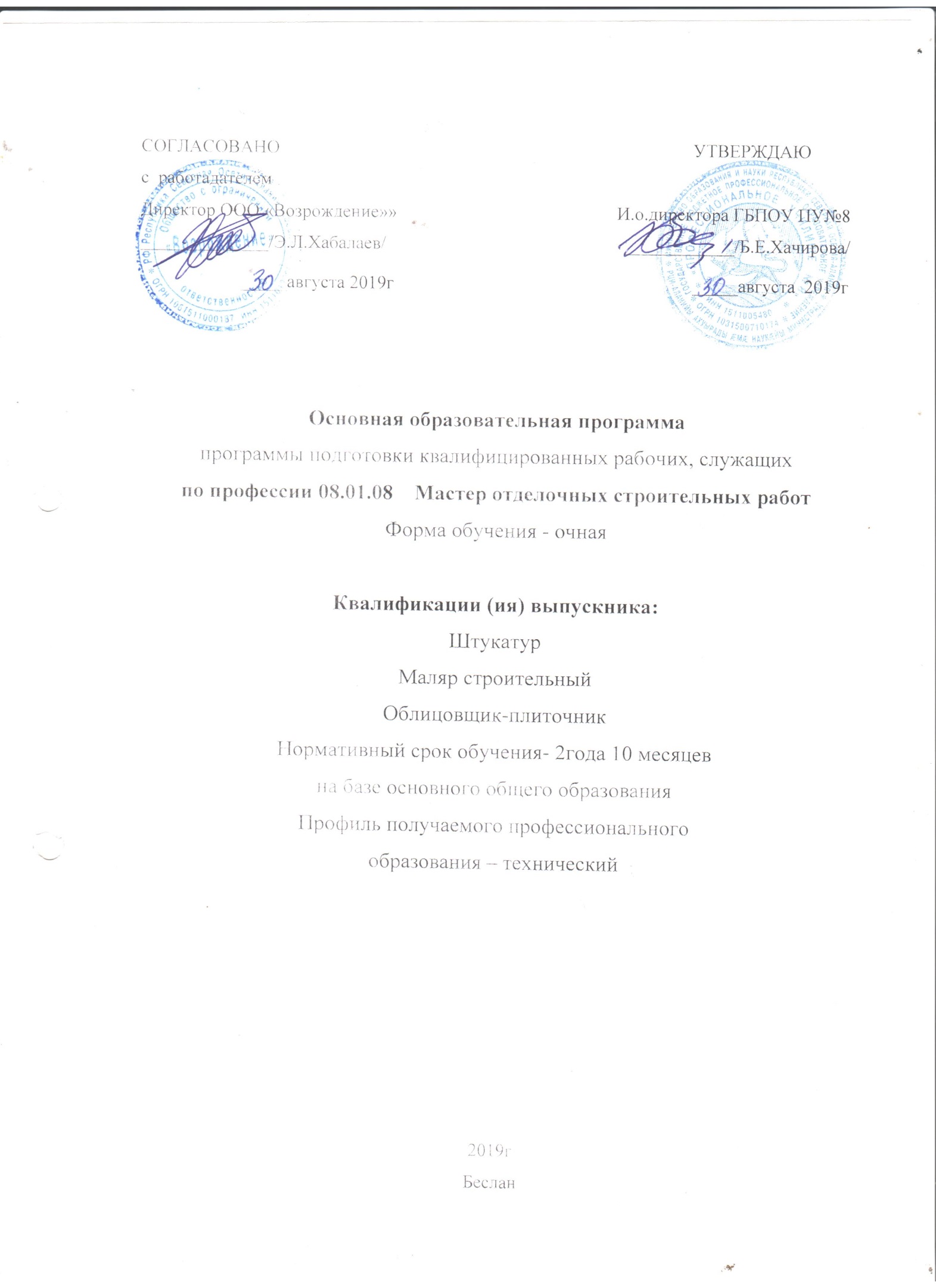 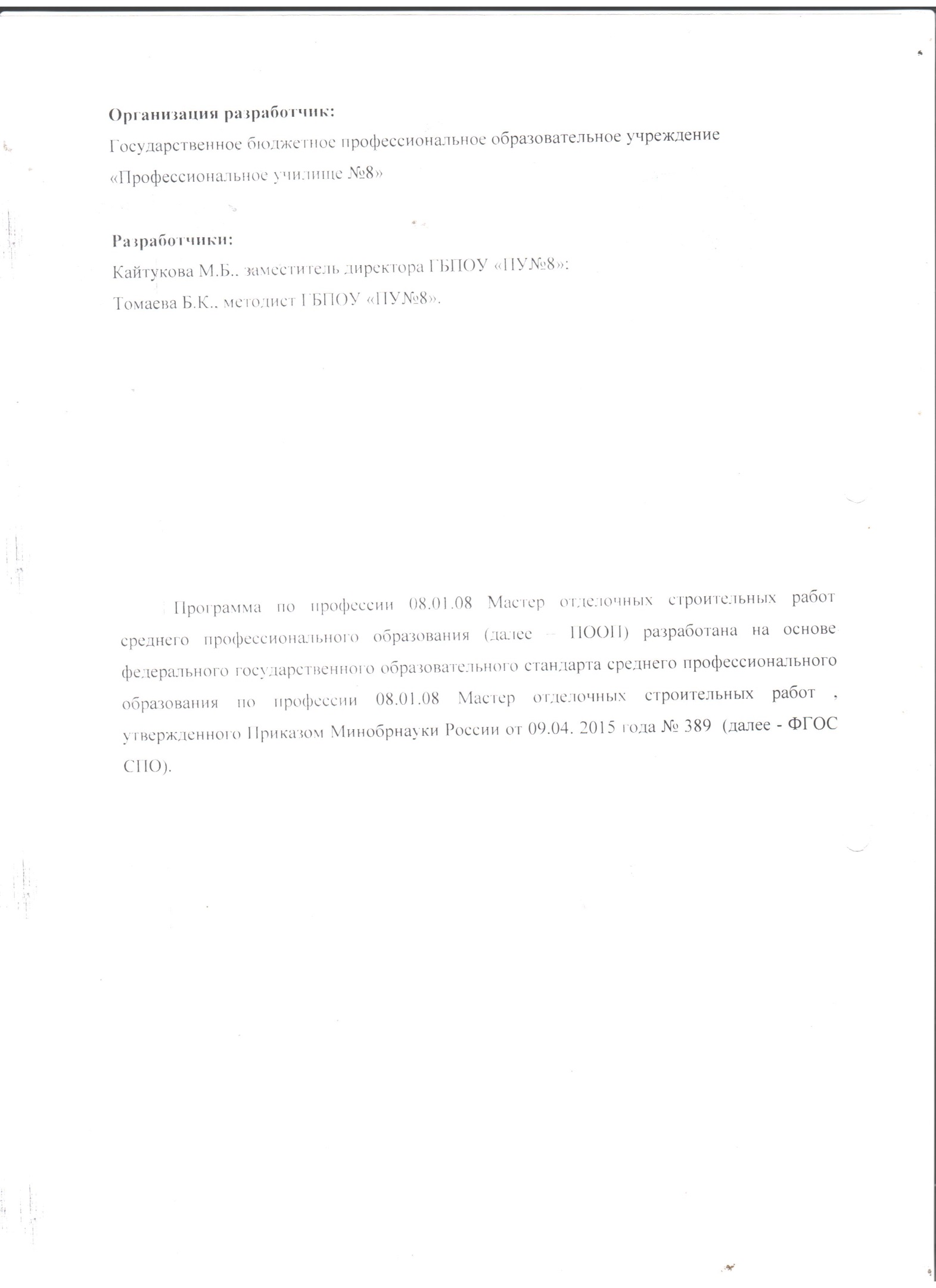 СОДЕРЖАНИЕ1.Общие положения:	1.1	Основная профессиональная образовательная программа 1.2 Нормативные документы для разработки ОПОП СПО по  профессии Общая характеристика основной образовательной  программы Требования к абитуриенту2.Характеристика профессиональной деятельности выпускника:	Область профессиональной деятельности выпускника	Объекты профессиональной деятельности выпускника	Виды профессиональной деятельности выпускника	 3. Требования к результатам освоения ОПОП:3.1.Общие компетенции3.2.Профессиональные компетенции4. Документы, регламентирующие содержание и организацию образовательного процесса: Календарный  учебный график.Рабочий учебный план по  специальности.Рабочие программы учебных дисциплин, профессиональных модулей и практик.4.3.1. Перечень рабочих программ учебных дисциплин, профессиональных модулей и практик  (согласно учебному плану).5. Ресурсное обеспечение ОПОП. Условия реализации:5.1. Кадровое обеспечение 5.2. Материально-техническое обеспечение 5.3. Учебно-методическое и информационное обеспечение       6. Организация контроля и оценка результатов освоения ОПОП.7. Характеристика среды  училища, обеспечивающая  развитие	общекультурных (социально – личностных) компетенций выпускников.8. Нормативно-методическое обеспечение системы оценки качества освоения обучающимися ОПОП по профессии:8.1. Рекомендации по формированию рабочих программ учебных дисциплин, профессиональных модулей и практик.8.2. Фонды оценочных средств для проведения текущего контроля успеваемости и промежуточной аттестации.8.3.Материалы подготовки и проведения государственной итоговой аттестации выпускников.Общие положения1.1.	Основная профессиональная образовательная программа Основная профессиональная образовательная программа (далее - ОПОП) среднего профессионального образования по профессии 08.01.08 Мастер отделочных строительных работ, реализуемая ГБПОУ ПУ № 8, представляет собой систему документов, разработанную и утвержденную образовательным учреждением с учетом требований рынка труда, на основе ФГОС по профессии  08.01.08 Мастер отделочных строительных работ,, утвержденный приказом Министерства образования и науки Российской Федерации от 2 августа 2013 г. № 746 (зарегистрирован Министерством юстиции Российской Федерации 20 августа 2013 г. N 29634), с изменениями (Приказ Министерства образования и науки РФ 9 апреля . № 389 "О внесении изменений в федеральные государственные образовательные стандарты среднего профессионального образования").ОПОП регламентирует цели, ожидаемые результаты, содержание, условия и технологии реализация образовательного процесса, оценку качества подготовки выпускника по данному направлению подготовки и включает в себя: рабочий учебный план, календарный учебный график, рабочие программы учебных предметов, курсов, дисциплин (модулей), оценочных и методических материалов и  иных компонентов, обеспечивающих качество подготовки обучающихся.1.2.	Нормативные документы для разработки ОПОП Нормативную правовую основу разработки основной профессиональной образовательной программы по профессии 08.01.08 Мастер отделочных строительных работ составляют: Федеральный закон РФ «Об образовании в Российской Федерации» от 29.12.2012 г. № 273-ФЗ;Федеральный государственный образовательный стандарт по профессии  08.01.08 Мастер отделочных строительных работ, утвержденный приказом Министерства образования и науки Российской Федерации от 2 августа 2013 г. № 746 (зарегистрирован Министерством юстиции Российской Федерации 20 августа 2013 г. N 29634), с изменениями (Приказ Министерства образования и науки РФ Приказ Министерства образования и науки РФ 9 апреля . № 389 "О внесении изменений в федеральные государственные образовательные стандарты среднего профессионального образования");Приказ Министерства образования и науки РФ от 14.06.2013 г. № 464 "Об утверждении  Порядка  организации и осуществления	образовательной деятельности по образовательным программам среднего профессионального образования"; Приказ Министерства образования и науки Российской Федерации  от 16 августа 2013 г. № 968 «Об утверждении Порядка проведения государственной итоговой аттестации по образовательным программам среднего профессионального образования»;Приказ Минобрнауки России от 14 июня 2013 г. № 464 "Об утверждении Порядка организации и осуществления образовательной деятельности по образовательным программам среднего профессионального образования"; Приказ Минобрнауки России от 25 октября 2013 г. № 1186 "Об утверждении порядка заполнения, учета и выдачи дипломов о среднем профессиональном образовании и их дубликатов";Приказ Минобрнауки России от 14 февраля 2014 г. № 115 "Об утверждении порядка заполнения, учета и выдачи аттестатов об основном общем и среднем общем образовании и их дубликатов";Письмо Минобрнауки России, Федеральной службы по надзору в сфере образования и науки от 17 февраля 2014 г. № 02-68 "О прохождении государственной итоговой аттестации по образовательным программам среднего общего образования обучающимися по образовательным программам среднего профессионального образования".Устав государственного бюджетного профессионального образовательного учреждения «Профессиональное училище № 8».1.3. Общая характеристика ОПОП1.3.1. Цель (миссия)  ОПОП: Развитие у обучающихся личностных качеств, а также формирование общих и профессиональных компетенций в соответствии с требованиями ФГОС СПО по профессии.Выпускник в результате освоения ОПОП по данной профессии будет профессионально готов к деятельности.1.3.2.Срок освоения ОПОПНормативные	сроки	освоения	ОПОП  базовой подготовки  при     очной     форме     получения     образования     и  присваиваемая квалификация. 1.3.3.Трудоемкость ОПОП Нормативный срок освоения ОПОП СПО базовой подготовки при очной форме получения образования составляет 146 недель, в том числе:1.3.4. Особенности реализации ОПОПОсновная профессиональная образовательная программа по профессии СПО предусматривает изучение следующих учебных циклов:общепрофессиональный;профессионального;и разделов:физическая культураучебная практика;производственная практика;государственная итоговая аттестация (подготовка и защита выпускной квалификационной работы).Профессиональный цикл состоит из профессиональных модулей в соответствии с основными видами деятельности. В состав профессионального модуля входит один или несколько  междисциплинарных курсов. При освоении обучающимися профессиональных модулей проводятся учебная практика и (или) производственная практика (по профилю специальности).Общепрофессиональный цикл предусматривает изучение дисциплин: «Основы материаловедения», «Основы электротехники», «Основы строительного черчения», «Основы технологии отделочных строительных работ», «Безопасность жизнедеятельности», «Охрана труда».Объем часов на дисциплину "Безопасность жизнедеятельности" составляет 32 часа аудиторной нагрузки.С целью организации производственной практики обучающихся, осуществляется сотрудничество с предприятиями и организациями, такими как  ИП ЗАО ПМК-83.По завершении образовательной программы выпускникам выдаются дипломы государственного образца о среднем профессиональном образовании. В образовательном процессе с целью реализации компетентностного подхода широко используются активные и интерактивные формы проведения занятий в сочетании с внеаудиторной работой для формирования и развития общих и профессиональных компетенций обучающихся, организован свободный доступ к ресурсам Интернета, используются мультимедийные средства и тестовые формы контроля. Требования к абитуриентуПорядок приема в училище  регламентируется «Правилами приема на обучение по образовательным программам среднего профессионального образования», разработанными ГБПОУ ПУ № 8 в соответствии с порядком приема, установленным Министерством образования и науки Российской Федерации. Прием граждан на обучение по основной профессиональной образовательной программе среднего профессионального образования осуществляется по заявлениям лиц, имеющим основное общее образование или среднее общее образование. Возможности продолжения образования выпускника Выпускник, освоивший ОПОП по профессии 08.01.08 Мастер отделочных строительных работ может продолжить обучение по программе  СПО по  специальности:   2.08.02.01. Строительство и эксплуатация зданий и сооружений. Основные пользователи ОПОП Основными пользователями ОПОП являются: преподаватели; студенты, обучающиеся по профессии 08.01.08 Мастер отделочных строительных работ абитуриенты и их родители; работодатели. 2. Характеристика профессиональной деятельности выпускника ОПОП  по профессии квалифицированных рабочих  08.01.08 Мастер отделочных строительных работ.2.1. Область профессиональной деятельности выпускника: ХАРАКТЕРИСТИКА ПРОФЕССИОНАЛЬНОЙ ДЕЯТЕЛЬНОСТИ ВЫПУСКНИКОВ2.1. Область профессиональной деятельности выпускников: выполнение наружных и внутренних штукатурных, малярных, облицовочных работ, устройство ограждающих конструкций при производстве, ремонте и реконструкции зданий и сооружений.2.2. Объектами профессиональной деятельности выпускников являются:поверхности зданий, сооружений и участков, прилегающих к ним;материалы для отделочных строительных работ; технологии отделочных строительных работ;ручной и механизированный инструмент, приспособления и механизмы для отделочных строительных работ;леса и подмости.2.3. Обучающийся по профессии 08.01.08 Мастер отделочных строительных работ готовится к следующим видам деятельности:2.3.1. Выполнение штукатурных работ.2.3.2. Выполнение штукатурных работ.2.3.3. Выполнение облицовочных работ плитками и плитами.3. ТРЕБОВАНИЯ К РЕЗУЛЬТАТАМ ОСВОЕНИЯ ПРОГРАММЫ ПОДГОТОВКИ КВАЛИФИЦИРОВАННЫХ РАБОЧИХ, СЛУЖАЩИХ3.1. Общие компетенции Выпускник, освоивший ППКРС, должен обладать общими компетенциями, включающими в себя способность:ОК 1. Понимать сущность и социальную значимость будущей профессии, проявлять к ней устойчивый интерес.ОК 2. Организовывать собственную деятельность, исходя из цели и способов ее достижения, определенных руководителем.ОК 3. Анализировать рабочую ситуацию, осуществлять текущий и итоговый контроль, оценку и коррекцию собственной деятельности, нести ответственность за результаты своей работы.ОК 4. Осуществлять поиск информации, необходимой для эффективного выполнения профессиональных задач.ОК 5. Использовать информационно-коммуникационные технологии в профессиональной деятельности.ОК 6. Работать в команде, эффективно общаться с коллегами, руководством, клиентами.ОК 7. Исполнять воинскую обязанность, в том числе с применением полученных профессиональных знаний (для юношей).3.2.Виды профессиональной деятельности и профессиональные компетенции Выпускник, освоивший ППКРС, должен обладать профессиональными компетенциями, соответствующими основным видам деятельности:ВПД 1. Выполнение штукатурных работ.ПК 1.1. Выполнять подготовительные работы при производстве штукатурных работ.ПК 1.2. Производить оштукатуривание поверхностей различной степени сложности.ПК 1.3. Выполнять отделку оштукатуренных поверхностей.ПК 1.4. Выполнять ремонт оштукатуренных поверхностей.ВПД 2. Выполнение малярных работ.ПК 3.1. Выполнять подготовительные работы при производстве малярных работ.ПК 3.2. Окрашивать поверхности различными малярными составами.ПК 3.3. Оклеивать поверхности различными материалами.ПК 3.4. Выполнять ремонт окрашенных и оклеенных поверхностей.ВПД 3. Выполнение облицовочных работ плитками и плитами.ПК 4.1. Выполнять подготовительные работы при производстве облицовочных работ.ПК 4.2. Выполнять облицовочные работы горизонтальных и вертикальных поверхностей.ПК 4.3. Выполнять ремонт облицованных поверхностей плитками и плитами.4. Документы, регламентирующие содержание и организацию образовательного процесса4.1. Календарный учебный график на год обучения соответствует ФГОС СПО по профессии и содержанию учебного плана в части соблюдения продолжительности семестров, промежуточных аттестаций, практик, каникулярного времени (приложение 1).4.2. Рабочий учебный план.Рабочий учебный план, составленный по циклам дисциплин, включает перечень дисциплин, междисциплинарных курсов, их трудоемкость и последовательность изучения, а также разделы  практик. (приложение 2)4.3. Рабочие программы учебных дисциплин, профессиональных модулей и практик. 4.3.1. Перечень рабочих программ учебных дисциплин, профессиональных модулей и практик  (согласно учебному плану).Обязательная часть  циклов ОПОПОП. 00 Общепрофессиональный учебный циклОП.01 Основы МатериаловеденияОП.02 Основы электротехникиОП.03 Основы строительного черчения ОП. 04 Основы строительных отделочных работОП. 05 Безопасность жизнедеятельностиОП. 06 Охрана трудаПМ.00 Профессиональный учебный циклПМ.00 Профессиональные модулиПМ. 01 Выполнение штукатурных работМДК 01.01 Технология штукатурных работПМ. 03 Выполнение малярных работМДК 03.01 Технология малярных работПМ.04 Выполнение облицовочных работМДК 04.01 Технология облицовочных работФизическая культура на третьем курсе изучается в объеме 40 часов.Виды практикУП.00 Учебная практикаПП.00 Производственная практика 4.3.2. Аннотации к рабочим программам учебных дисциплин,  профессиональных модулей и практик.  Аннотации представлены к рабочим программам учебных дисциплин, МДК, профессиональных модулей и практик, в соответствии с рабочим учебным планом. Аннотации позволяют получить представление о содержании рабочих учебных программ. (Приложение 3)5. Ресурсное обеспечение ОПОП. Условия реализации5.1. Кадровое обеспечение Реализация ППКРС обеспечивается педагогическими кадрами, имеющими среднее профессиональное или высшее образование, соответствующее профилю преподаваемой дисциплины (модуля). Мастера производственного обучения имеют на 1 - 2 разряда по профессии рабочего выше, чем предусмотрено ФГОС СПО для выпускников. Опыт деятельности в организациях соответствующей профессиональной сферы является обязательным для преподавателей, отвечающих за освоение обучающимся профессионального учебного цикла, эти преподаватели и мастера производственного обучения получают дополнительное профессиональное образование по программам повышения квалификации, в том числе в форме стажировки в профильных организациях не реже 1 раза в 3 года.5.2. Материально-техническое обеспечение Образовательное учреждение, реализующее основную профессиональную образовательную программу по специальности среднего профессионального образования, располагает   материально-технической базой, обеспечивающей проведение всех видов лабораторных работ и практических занятий, дисциплинарной, междисциплинарной и модульной подготовки, учебной практики, предусмотренных учебным планом образовательного учреждения. Материально-техническая база соответствует действующим санитарным и противопожарным нормам.Реализация ОПОП обеспечивает:выполнение обучающимся лабораторных работ и практических занятий, включая как обязательный компонент практические задания с использованием персональных компьютеров;освоение обучающимся профессиональных модулей в условиях созданной соответствующей образовательной среды в образовательном учреждении или в организациях в зависимости от специфики вида профессиональной деятельности.В училище имеются: кабинет специализированный для профессии 08.01.08 Мастер отделочных строительных работ   учебные мастерские (для штукатурных и малярных работ), 1 спортивный зал, библиотека, читальный зал.В училище сформирована база информационно-коммуникационных средств обучения: два компьютерных кабинета, оснащенных лицензионным программным обеспечением, с выходом в Интернет; мультимедийные демонстрационные системы, копировальная техника. В кабинетах и мастерских имеются  уголки по охране труда и технике безопасности. В училище имеется учебно-программная и методическая документация, соответствующая требованиям образовательных стандартов.Состояние помещений и имущества соответствует государственным санитарно-эпидемиологическим правилам и нормативам на основании Санитарно-эпидемиологического заключения.Выполняются требования пожарной безопасности, о чем свидетельствует Заключение о соблюдении на объектах требований пожарной безопасности.5.3. Учебно-методическое и информационное обеспечение Основная профессиональная образовательная программа обеспечивается учебно-методической документацией по всем дисциплинам, междисциплинарным курсам и профессиональным модулям ОПОП.Внеаудиторная работа сопровождается методическим обеспечением и обоснованием времени, затрачиваемого на ее выполнение.Реализация основных профессиональных образовательных программ обеспечивается  доступом каждого обучающегося к базам данных и библиотечным фондам, формируемым по полному перечню дисциплин (модулей) основной профессиональной образовательной программы. Для самостоятельной подготовки обучающиеся обеспечены доступом к сети Интернет.Каждый обучающийся обеспечен не менее чем одним учебным печатным и (или) электронным изданием по каждой дисциплине профессионального цикла и одним учебно-методическим печатным и (или) электронным изданием по каждому междисциплинарному курсу (включая электронные базы периодических изданий).Библиотечный фонд укомплектован печатными и электронными изданиями основной и дополнительной учебной литературы по дисциплинам всех циклов.Библиотечный фонд, помимо учебной литературы, включает  официальные, справочно-библиографические и периодические издания.Каждому обучающемуся обеспечен доступ к комплектам библиотечного фонда. Образовательное учреждение предоставляет  обучающимся доступ к современным профессиональным базам данных и информационным ресурсам сети Интернет.	6. Организация контроля и оценка результатов освоения ОПОП.Оценка качества освоения основной профессиональной образовательной программы включает текущий контроль знаний, промежуточную аттестацию и государственную итоговую аттестацию обучающихся.Текущий контроль знаний и промежуточная аттестация проводится образовательным учреждением по результатам освоения программ учебных дисциплин и профессиональных модулей. Формы и процедуры текущего контроля знаний, промежуточной аттестации по каждой дисциплине и профессиональному модулю разрабатываются образовательным учреждением самостоятельно и доводятся до сведения обучающихся в течение первых двух месяцев от начала обучения.Фонды оценочных средств для проведения текущего контроля знаний и промежуточной аттестации по профессии в   соответствии    с требованиями ФГОС СПО для аттестации обучающихся на соответствие их персональных достижений поэтапным требованиям ОПОП прикладываются к настоящей ОПОП.Государственная итоговая аттестация включает подготовку и защиту выпускной квалификационной работы (выпускной практической квалификационной работы и письменной экзаменационной работы). Тематика письменной экзаменационной работы соответствует  содержанию одного или нескольких профессиональных модулей; выпускная практическая квалификационная работа должна предусматривать сложность работы не ниже разряда по профессии рабочего, предусмотренного ФГОС СПО. Требования к содержанию, объему и структуре выпускной квалификационной работы определяются Программой государственной итоговой  аттестации выпускников училища. Программа государственной итоговой  аттестации, содержащая формы, условия проведения и защиты выпускной квалификационной работы, разрабатывается государственной      аттестационной  комиссией, утверждается  руководителем образовательного учреждения и доводится до сведения обучающихся не позднее шести месяцев до начала государственной  итоговой  аттестации.К государственной итоговой аттестации допускаются лица, выполнившие требования, предусмотренные программой и успешно прошедшие все промежуточные аттестационные испытания, предусмотренные программами учебных дисциплин и профессиональных модулей. В ходе защиты выпускной квалификационной работы членами государственной экзаменационной комиссии проводится оценка освоенных выпускниками профессиональных и общих компетенций в соответствии с критериями, утвержденными образовательным учреждением после предварительного положительного заключения работодателей.Оценка качества освоения основной профессиональной образовательной программы осуществляется государственной экзаменационной комиссией по результатам защиты выпускной квалификационной работы, промежуточных аттестационных испытаний и на основании документов, подтверждающих освоение обучающимися компетенций. Лицам, прошедшим соответствующее обучение в полном объеме и аттестацию, образовательными учреждениями выдаются документы  установленного образца.7. Характеристики среды училища, обеспечивающей развитие общекультурных (социально-личностных) компетенций выпускниковВоспитательная   работа    со    студентами    училища является  неотъемлемой частью учебного процесса и предполагает выполнение следующих целей и задач.Цели воспитательной работыЦель воспитательной работы со обучающимися состоит в формировании высоконравственной личности и специалиста, востребованного обществом, с учетом индивидуальности воспитуемого; компетентного, ответственного, свободно владеющего  своей профессией и ориентированного в смежных областях деятельности, готового к постоянному  профессиональному  росту, социальной и профессиональной мобильности, стремящегося к саморазвитию и самосовершенствованию.Задачи воспитательной работы1.  Создание воспитательного пространства колледжа,  обеспечивающего развитие обучающегося как субъекта деятельности, как личности и как индивидуальности;2. Воспитание патриотов России; граждан правового демократического государства, уважающих права и свободы личности, проявляющих национальную и религиозную терпимость; развитие культуры межэтнических отношений;3.  Создание условий для становления мировоззрения и системы, ценностных ориентацией обучающихся и формирования профессиональной направленности воспитательной деятельности, культуры общения в семье, трудовом коллективе, быту, обществе в целом;4. Формирование трудовой мотивации, обучение основным принципам построения профессиональной карьеры и навыкам поведения на рынке труда;5.   Формирование здоровье сберегающего образовательного пространства;6. Мотивация студентов к активному участию в  общероссийских, республиканских и городских молодежных мероприятиях: конкурсах, фестивалях, смотрах по основным направлениям воспитательной работы, в благотворительных акциях и организация работ по развитию различных форм внеучебной деятельности (смотры, конкурсы, концерты, конференции и т.п.)7. Внедрение системы стимулирования качества учебы обучающихся,  их достижений в учебе, творчестве и спорте;8. Выявление одаренных студентов, дальнейшее развитие и использование их творческого и научного потенциала для самореализации личности;9. Развитие системы ученического самоуправления в училище и привлечение студентов к участию в управлении образовательным процессом.10. Развитие отношений сотрудничества обучающихся и преподавателей, родителей обучающихся.11. Развитие отношение сотрудничества с правоохранительными органами, комитетами по делам молодежи, центром занятости, учреждений культуры, деятелями культуры и искусства, участие и организация внутриучилищных мероприятий.12. Поддержание и формирование новых традиций училища, в том числе организация и проведение традиционных праздников, соревнований по различным направлениям, организация встреч с выпускниками;Планирование воспитательной работы строится на следующих принципах:принцип гуманизации, основанный на признании личности обучающегося как самоценности; уважения его уникальности и своеобразия, защите и охране достоинства и прав; формировании потребности к здоровому образу жизни; приобщении молодых людей к ценностям мировой и отечественной культуры;принцип профессиональной направленности учитывает овладение будущими специалистами этическими нормами профессионального сообщества, формирование ответственности за результаты своей профессиональной деятельности, содействие в развитии их профессиональных склонностей, дарований специальных способностей;принцип воспитывающего обучения предполагает использование воспитательного потенциала содержания изучаемых учебных дисциплин, формирования положительной мотивации к самообразованию и саморазвитию, а также ориентацию на творческо - практическую внеучебную деятельность;принцип системности предполагает установление связей между субъектами внеучебной деятельности по взаимодействию в реализации комплексных воспитательных программ, а также в проведении конкретных мероприятий;принцип  полисубъективности реализуется посредством создания условий, стимулирующих участие во внеучебной деятельности обучающихся и преподавателей, специалистов в области искусства, спорта, общественных организаций;принцип демократизации предполагает равноправие и социальное партнерство субъектов воспитательной деятельности, наличие и функционирования системы ученического самоуправления и механизма ее эффективного взаимодействия с административно-управленческими структурами училища;принцип добровольности предоставляет обучающемуся право выбора разнообразных форм участия во внеучебной, научно - исследовательской и творческой деятельности;принцип стимулирования построен на моральном и материальном поощрении обучающихся за их успехи в учебной, научной, творческой, спортивной, общественной и других видах деятельности;Воспитательная работа в училище  осуществляется по следующим направлениям: 1. Патриотическое  воспитание. Патриотическое воспитание, являясь составной частью воспитательного процесса, представляет собой систематическую и целенаправленную деятельность по созданию условий для формирования у обучающихся высокого патриотического сознания, чувства верности своему Отечеству, готовности к выполнению гражданского долга и конституционных обязанности по защите интересов Родины. Целью патриотического воспитания является развитие высокой социальной активности обучающихся, гражданской ответственности, становление обучающихся, обладающих позитивными ценностями и качествами, способных проявить их в созидательном процессе в интересах Родины.2. Гражданско-правовое воспитание. Формирование правосознания студента – сложный и длительный процесс, требующий творческого подхода всего коллектива, готовности, желания и умения всех и каждого бороться за укрепление общественной дисциплины и правопорядка в  колледже и обществе, за искоренение негативных явлений в жизни колледжа и нашего демократизирующегося российского общества. Чтобы эффективно управлять процессом формирования правосознания студенческой молодежи, система гражданско-правового воспитания студентов в училище должна охватывать весь период их обучения. Целью гражданско-правового воспитания является – формирование и развитие у обучающихся  таких качеств, как политическая культура, социальная активность, коллективизм, уважения к правам и свободам человека, любви к окружающей природе,  к старшим, любовь к семье и др. 3. Нравственно-эстетическое воспитание. Личность человека формируется и развивается в результате воздействия многочисленных факторов. При этом сам человек выступает как субъект своего собственного формирования и развития. Воспитание и развитие у студентов высокой нравственной культуры  является самой важной задачей в процессе становления личности.Целью нравственно-эстетического воспитания является – приобщение обучающихся к ценностям культуры и искусства,  развития студенческого творчества, создание условий для саморазвития обучающихся и их реализация в различных видах творческой деятельности. формирование этических принципов личности, ее моральных качеств и установок, согласующихся с нормами и традициями социальной жизни	4. Профессиональное воспитание В процессе формирования личности конкурентоспособного специалиста-профессионала в училище важнейшую роль играет профессиональное воспитание обучающихся, сущность которого заключается в приобщении человека к профессионально-трудовой деятельности.При воспитании конкурентоспособного выпускника колледж должен сформировать у каждого обучающегося:систему глубоких знаний в соответствии со стандартом образования;высокую нравственность и этику трудовой деятельности;высокий уровень интеллектуального профессионального развития личности;осознанное отношение к своим профессиональным достижениям;индивидуальную и коллективную ответственность за выполнение учебно-производственных заданий;активный интерес к избранной профессии;организаторские и управленческие умения и навыки работы в учебном и трудовом коллективах.Целью профессионального воспитания является подготовка конкурентоспособного специалиста, обладающего развитой профессиональной компетентностью.Под компетентностью понимается интегрированная характеристика качеств личности, результат подготовки выпускника для выполнения деятельности в определенных областях.Профессиональная компетентность рассматривается как готовность и способность целесообразно действовать в соответствии с требованиями дела, методически организованно и самостоятельно решать задачи и проблемы, а также оценивать результаты своей деятельности.Профессиональная компетентность является результатом профессионального образования. В связи с этим  актуальное значение приобретает создание условий для формирования профессиональной компетентности студентов  в процессе внеучебной воспитательной деятельности.5. Формирование здорового образа жизни, спортивно-массовая работа.На здоровье обучающихся оказывают влияние многие факторы:- психологическое обеспечение учебного процесса;- правильная организация учебно-воспитательного процесса;- соблюдение санитарных норм, правил, гигиенических требований к условиям обучения;- двигательная активность обучающихся и др.Целью воспитания культуры здорового образа жизни является воспитание психически здорового, личностно развитого человека, способного самостоятельно справляться с собственными психологическими затруднениями и жизненными проблемами, не нуждающегося в приёме психоактивных веществ.При реализации воспитательной деятельности преподавательский состав ориентируется на определенные целевые установки, которые выполняются поэтапно и заключаются в следующем:адаптация к новой системе обучения;создание коллектива групп;формирование основ общей культуры;формирование личности обучающегося;укрепление дисциплины;сплочение коллектива групп;организация товарищеской взаимопомощи;формирование основ общественной культуры;углубленное изучение специальности;формирование самостоятельности актива и группы;формирование навыков самоуправления;подготовка к дипломному проектированию;анализ итогов обучения.Училище видит свою миссию в воспитании гражданина и патриота России. Это фундаментальная задача, решению которой должны быть подчинены содержание и деятельность всей системы воспитания.Училище ставит задачу подготовить  специалистов, востребованных рыночной экономикой. Обучающемуся необходимо понять, что в большинстве сфер деятельности сегодня требуются профессионалы.	В то же время конкурентоспособность выпускников училища должна проявляться не только в качестве знаний, профессионализме, но и в высоких  моральных   принципах,  установках.  Нравственность  рассматривается как залог профессионального и жизненного успеха.8. Нормативно-методическое обеспечение системы оценки качества освоения обучающимися ОПОП по профессии:8.1. Рекомендации по формированию рабочих программ учебных дисциплин, профессиональных модулей и практик.8.2. Фонды оценочных средств для проведения текущего контроля успеваемости и промежуточной аттестации.8.3.Материалы подготовки и проведения государственной итоговой аттестации выпускников.9. ПриложенияРассмотрен на заседании	Утверждаю 	методической комиссии	И.о.директора ГБПОУ ПУ № 8	28.08.2018 г. 	 ___________ С.Б. Сагутонова	«___»_______ 2018г.Календарный учебный графикОбозначения:
Сводные данные по бюджету времени (в неделях)Рассмотрен на заседании методического совета	Утверждаю	28.08.2018	И.О. директора ГБПОУ ПУ №8  		_____________ С.Б. Сагутонова 		«_____» ______  2018 г.Учебный планпрограммы подготовки квалифицированных рабочих, должностей служащих по профессии08.01.08 Мастер отделочных строительных работ (штукатур, маляр строительный,облицовщик-плиточник Форма обучения – очная											Квалификация:Нормативный срок обучения на базе												Штукатур, маляр строительный,основного общего образования – 2 г. 10 мес.												облицовщик-плиточник 3-4 разрядаПояснительная запискаНастоящий учебный план по подготовке квалифицированных рабочих и служащих по профессии 08.01.08 Мастер отделочных строительных работ государственного бюджетного профессионального образовательного учреждения  «Профессиональное училище № 8» разработан на основе Федерального государственного образовательного стандарта среднего профессионального образования (ФГОС СПО).Нормативно-правовую базу разработки ППКРС по профессии 28.01.08 Мастер отделочных строительных работ составляют:Федеральный закон об образовании в Российской Федерации от 29 декабря 2012 года №273 – ФЗ Федеральный государственный образовательный стандарт среднего профессионального образования по профессии  270802.10 Мастер отделочных строительных работ (в редакции приказа Минобрнауки России от 09.04.2015 № 389) утвержденного приказом Министерства образования и науки Российской Федерации № 746 от 02 августа 2013 г., зарегистрированного в  Министерстве юстиции Российской Федерации 20 августа 2013 г. регистрационный № 29634 Приказа Министерства образования и науки России от 29 декабря 2014 г. № 1645 «О внесении изменений в приказ Министерства образования и науки Российской Федерации от 14 июня 2013 г. № 464 «Об утверждение Порядка организации и осуществления образовательной деятельности по образовательным программам среднего профессионального образования»; Приказ Министерства образования и науки России от 09.04.2015 г. № 389 «О внесение изменений в федеральные государственные стандарты»; Приказа Министерства образования и науки России от 16 августа 2013 г. № 968 «Об утверждение Порядка проведения государственной итоговой аттестации по образовательным программам среднего профессионального образования»; Приказа Министерства образования и науки России от 25 октября 2013 г. № 1186 «Об утверждении Порядка заполнения, учета и выдачи дипломов о среднем профессиональном образование и их дубликатов»; Приказа Министерства образования и науки Российской Федерации от 18 апреля 2013 г. № 291 «Об утверждении Положения о практике обучающихся, осваивающих основные профессиональные образовательные программы среднего профессионального образования»; Приказа Министерства образования и науки Российской Федерации от 2 июня 2014 г. № 632 «Об установлении соответствия профессий и специальностей среднего профессионального образования, перечни которых утверждены приказом Министерства образования и науки Российской Федерации от 29 октября 2013 г. № 1199, профессиям начального профессионального образования, перечень которых утвержден приказом Министерства образования и науки Российской Федерации от 28 сентября 2009 г. № 354, и специальностям среднего профессионального образования, перечень которых утвержден приказом Министерства образования и науки Российской Федерации от 28 сентября 2009 г. № 355»; письма Министерства образования и науки России, Федеральной службы по надзору в сфере образования и науки от 17 февраля 2014 г. № 02-68 «О прохождении государственной итоговой аттестации по образовательным программам среднего общего образования по  образовательным программам среднего профессионального образования»; Письма Министерства образования и науки Российской Федерации от 17 марта 2015 г. № 06-259 «Рекомендации по  организации получения среднего общего образования в пределах освоения образовательных программ среднего профессионального образования на базе основного общего образования с учетом требований федеральных государственных образовательных стандартов и получаемой профессии или специальности среднего профессионального образования;Устава училища, нормативно-правовые и нормативно-методические документы.Организация учебного процесса и режим занятий:       Продолжительность учебной недели – шестидневная, продолжительность занятий -45 мин.        Максимальный объем аудиторной учебной нагрузки при получении образования составляет 36 академических часов в неделю.        Максимальный объем учебной нагрузки обучающегося составляет 54 академических часа в неделю, включая все виды аудиторной и внеаудиторной (самостоятельной) учебной работы по освоению программы подготовки квалифицированных рабочих и служащих.Общеобразовательный циклДля получения обучающимися среднего общего образования в состав учебного плана входит общеобразовательный цикл. Федеральный государственный образовательный стандарт среднего общего образования реализуется в пределах образовательных программ подготовки квалифицированных рабочих и служащих с учетом профиля (технический) получаемого профессионального образования согласно рекомендациям по реализации образовательной программы среднего общего образования в образовательных учреждениях среднего профессионального образования в соответствии с федеральным базисным учебным планом и разъяснениями  ФИРО Протокол №1 от «03» февраля . по формированию учебного плана НПО/СПО. Изучение базовых и профильных учебных дисциплин общеобразовательного цикла производится на основе Рекомендаций Минобрнауки России, 2007.  При этом на ОБЖ отводится 70 часов (приказ Минобрнауки России от 20.09.2008г. №241), на физическую культуру – по три часа в неделю (приказ Минобрнауки России от 30.08.2010 г. №889). В период обучения с юношами проводятся военные учебные сборы  по программе Основ безопасности и жизнедеятельности. Отведенное на теоретическое обучение время 57 недель (2013 часов) распределено следующим образом:                           Программа подготовки квалифицированных рабочих и служащих (ППКРС)        Часы вариативной части (144 часа) ФГОС использованы на увеличение часов профессионального цикла с целью расширения и углубления подготовки. При реализации ППКРС СПО предусматриваются следующие виды практик: учебная практика (производственное обучение) и производственная практика. Учебная практика проводится рассредоточено, чередуясь с теоретическими занятиями, при освоении обучающимися профессиональных компетенций в рамках профессиональных модулей.Производственная практика проводится в организациях, направление деятельности которых соответствует профилю подготовки обучающихся. Производственная практика реализуется концентрированно после освоения обучающимися профессиональных компетенций в рамках изучения МДК и прохождения учебной практики профессиональных модулей. Учебная практика проводится в подгруппах, наполняемость каждой составляет не менее 12 человек.Производственная практика проводится в организациях, направление деятельности которых соответствует профилю подготовки обучающихся.Реализация программы подготовки квалифицированных рабочих и служащих по профессии среднего профессионального образования обеспечивается педагогическими кадрами, имеющими среднее профессиональное и высшее профессиональное образование, соответствующее профилю преподаваемой дисциплины (модуля). Реализация программы подготовки квалифицированных рабочих и служащих  обеспечивается доступом каждого обучающегося к базам данных и библиотечным фондам, формируемым по полному перечню дисциплин (модулей) основной профессиональной образовательной программы. Во время самостоятельной подготовки обучающиеся обеспечены доступом к сети Интернет.Формы и процедуры текущего контроля знаний:Консультации для обучающихся предусматриваются  в объеме 100 часов на каждом курсе. Формы проведения консультаций - групповые, письменные и устные.           Текущий контроль  качества обученности обучающихся осуществляется в устной и письменной формах: конспектирование, подбор дидактических материалов, анализ и  реферирование учебной литературы  при  выполнении системы самостоятельных работ по лекционному курсу    Рубежный контроль – в виде письменных контрольных работ (в том числе тестовых), как результат освоения ведущих тем и разделов в каждом модуле.   Промежуточный контроль – зачет по окончанию семестра как итог изучения общих и частных вопросов теории профессионального обучения с применением современных аудиовизуальных и технических средств обучения.        Формы промежуточной аттестации приняты: «ДЗ» - дифференцированный зачет, «Э» - экзамен по отдельным дисциплинам, «Эк»- экзамен квалификационный по модулю. Промежуточная аттестация в форме экзамена проводится в день, освобожденный от других форм учебной нагрузки. Промежуточная аттестация в форме зачета или дифференцированного зачета проводиться за счет часов, отведенных на освоение соответствующего модуля или дисциплины.     По дисциплине «Физическая культура» еженедельно предусмотрены 2 часа самостоятельной учебной нагрузки, включая игровые виды подготовки за счет различных форм внеаудиторных занятий в спортивных клубах и секциях. Формой промежуточной аттестации по физической культуре являются зачеты, которые проводятся каждый семестр и не учитываются при подсчете допустимого количества зачетов в учебном году. Завершает освоение программы по физической культуре дифференцированный зачет в 4-м и 6-м семестрах.ГБПОУ ПУ № 8  располагает материально-технической базой, обеспечивающей проведение всех видов лабораторных работ и практических занятий, дисциплинарной, междисциплинарной и модульной подготовки, учебной практики (производственного обучения), предусмотренных учебным планом. Материально-техническая база соответствует действующим санитарным и противопожарным нормам.2. Сводные данные по бюджету времени (в неделях)4. Перечень кабинетов, лабораторий, мастерских и др. для подготовки по профессии 08.01.08 Мастер отделочных строительных работМИНИСТЕРСТВО ОБРАЗОВАНИЯ И НАУКИ РЕСПУБЛИКИ СЕВЕРНАЯ ОСЕТИЯ - АЛАНИЯГОСУДАРСТВЕННОЕ БЮДЖЕТНОЕ ПРОФЕССИОНАЛЬНОЕ ОБРАЗОВАТЕЛЬНОЕ УЧРЕЖДЕНИЕ «ПРОФЕССИОНАЛЬНОЕ УЧИЛИЩЕ №8»Аннотациирабочих программпрофессия   08.01.08 Мастер отделочных строительных работКвалификация: Маляр строительный , Штукатур, Облицовщик-плиточникФорма обучения -   очная Нормативный срок обучения  – 2 года 10 мес.на базе  основного общего образования с получением среднего
общего образованияПрофиль получаемого профессионального образования  технический	Аннотации размещены согласно циклам дисциплин:Аннотация рабочей программы дисциплины                                                      ОП.01. Основы материаловедения Область применения рабочей программыРабочая программа учебной дисциплины является частью программы подготовки квалифицированных рабочих, служащих в соответствии с ФГОС по профессии СПО 08.01.08  Мастер отделочных строительных работ, входящей в состав   укрупненной группы 08.00.00 Техника и технологии строительства	Программа учебной дисциплины может быть использована в дополнительном профессиональном образовании (в программах повышения квалификации и переподготовки) по рабочим профессиям маляр строительный, монтажник каркасно-обшивочных конструкций, облицовщик – плиточник, облицовщик – мозаичник, облицовщик синтетическими материалами, штукатур на основании профессионального образования по отделочным строительным работам, а также для профессиональной подготовки по рабочим профессиям  маляр строительный, монтажник каркасно-обшивочных конструкций, облицовщик – плиточник, облицовщик – мозаичник, облицовщик синтетическими материалами, штукатур без требований к уровню образования и наличию опыта работы. Место учебной дисциплины в структуре программы подготовки квалифицированных рабочих, служащих: программа входит в общепрофессиональный цикл. Цели и задачи учебной дисциплины – требования к результатам освоения учебной дисциплины:В результате освоения учебной дисциплины обучающийся должен уметь:определять основные свойства материаловВ результате освоения учебной дисциплины обучающийся должен знать:общую классификацию материалов, их основные свойства и области применения. Рекомендуемое количество часов на освоение программы учебной дисциплины:максимальной учебной нагрузки обучающегося 57 часов, в том числе:обязательной аудиторной учебной нагрузки обучающегося 38 часов;самостоятельной работы обучающегося 19 часов.Содержание дисциплины:Раздел 1. Классификация и основные свойства материалов. Тема 1. Сведения о строительных материалахТема 2. Основные свойства материалов и их определение.Тема 3. Классификация и свойства вяжущих веществ. Тема 4. Классификация и свойства  растворов.Тема 5. Классификация и свойства материалов  для малярных работ Тема 6. Классификация и свойства материалов  для облицовочных работИтоговая аттестация в форме дифференцированного зачета   Аннотация рабочей программы дисциплины                                                      ОП.02. Основы  электротехники Область применения рабочей программыРабочая программа учебной дисциплины является частью программы подготовки квалифицированных рабочих, служащих в соответствии с ФГОС по профессии СПО 08.01.08 Мастер отделочных строительных работ, входящей в состав укрупнённой группы 08.00.00 Техника и технологии строительства.Программа учебной дисциплины может быть использована в дополнительном профессиональном образовании (в программах повышения квалификации и переподготовки) и профессиональной подготовке по рабочим профессиям.  Место учебной дисциплины в структуре программы подготовки квалифицированных рабочих, служащих: дисциплина входит в общепрофессиональный цикл. Цели и задачи учебной дисциплины – требования к результатам освоения учебной дисциплины:В результате освоения учебной дисциплины обучающийся должен уметь:пользоваться электрифицированным оборудованием.В результате освоения учебной дисциплины обучающийся должен знать:основные сведения электротехники, необходимые для работы с электрооборудованием. Рекомендуемое количество часов на освоение программы учебной дисциплины:максимальной учебной нагрузки обучающегося 66 часов, в том числе:обязательной аудиторной учебной нагрузки обучающегося 44 часа;самостоятельной работы обучающегося  22 часа.Содержание дисциплины:Раздел 1. Электрические и магнитные цепиТема 1.1.  Основные понятия об электрических цепях постоянного тока и переменного токаРаздел 2. Электротехнические устройстваТема 2.1. Электрические измерения, приборы и электротехническое оборудование.Итоговая аттестация в форме дифференцированного зачета.Аннотация рабочей программы дисциплины                                                      ОП.03. Основы строительного черчения Область применения рабочей  программыРабочая программа учебной дисциплины является частью программы подготовки квалифицированных рабочих, служащих в соответствии с ФГОС по профессии СПО 08.01.08 Мастер отделочных строительных работ, входящей в состав укрупнённой группы 08.00.00 Техника и технологии строительства.Программа учебной дисциплины может быть использована в дополнительном профессиональном образовании (в программах повышения квалификации и переподготовки) по рабочим профессиям маляр строительный, монтажник каркасно- обшивочных конструкций, облицовщик-плиточник, облицовщик синтетическими материалами, штукатур на основании профессионального образования по отделочным строительным работам, а также для профессиональной подготовки по рабочим профессиям маляр строительный, монтажник каркасно-обшивочных конструкций, облицовщик плиточник, облицовщик мозаичник, облицовщик синтетическими материалами. Место учебной дисциплины в структуре программы подготовки квалифицированных рабочих, служащих: программа входит в общепрофессиональный цикл Цели и задачи учебной дисциплины – требования к результатам освоения учебной дисциплины:В результате освоения учебной дисциплины обучающийся должен уметь:читать архитектурно-строительные чертежи, проекты, схемы производства работ;В результате освоения учебной дисциплины обучающийся должен знать:требования единой системы конструкторской документации (ЕСКД) и системы проектной документации для строительства (СПДС);основные правила построения чертежей и схем, виды нормативно-технической документации;виды строительных чертежей, проектов, схем производства работ;правила чтения технической и технологической документации;виды производственной документации Рекомендуемое количество часов на освоение программы учебной дисциплины:максимальной учебной нагрузки обучающегося - 57 часов, в том числе:обязательной аудиторной учебной нагрузки обучающегося - 38 часов;самостоятельной работы обучающегося - 19 часов.Содержание дисциплины:Раздел 1. Правила оформления чертежейТема 1.1 Основные правила оформления чертежейРаздел 2. Основы проекционного и технического черчения и рисованияТема 2.2 Основы технического черчения Тема 2.1. Основы проекционного черчения и технического рисованияРаздел 3 Архитектурно-строительные чертежиТема 3.1 Особенности оформления строительных чертежейТема 3.2  Чтение и выполнение архитектурно-строительных чертежейИтоговая аттестация в форме дифференцированного зачетаАннотация рабочей программы дисциплины                                                      ОП.04. Основы технологии отделочных строительных работ Область применения рабочей программыРабочая программа учебной дисциплины является частью программы подготовки квалифицированных рабочих, служащих в соответствии с ФГОС по профессии 08.01.08 Мастер отделочных строительных работ,  входящей в состав  укрупненной группы 08.00.00 Техника и технологии строительства	Программа учебной дисциплины может быть использована в дополнительном профессиональном образовании (в программах повышения квалификации и переподготовки) по рабочим профессиям маляр строительный, монтажник каркасно-обшивочных конструкций, облицовщик – плиточник, облицовщик – мозаичник, облицовщик синтетическими материалами, штукатур на основании профессионального образования по отделочным строительным работам, а также для профессиональной подготовки по рабочим профессиям маляр строительный, монтажник каркасно-обшивочных конструкций, облицовщик – плиточник, облицовщик – мозаичник, облицовщик синтетическими материалами, штукатур без требований к уровню образования и наличию опыта работы. Место учебной дисциплины в структуре программы подготовки квалифицированных рабочих, служащих: программа входит в общепрофессиональный цикл. Цели и задачи учебной дисциплины – требования к результатам освоения учебной дисциплины:В результате освоения учебной дисциплины обучающийся должен уметь:составлять технологическую последовательность выполнения отделочных работ;читать инструкционные карты и карты трудовых процессов.знать:классификацию зданий и сооружений;элементы зданий;строительные работы и процессы; квалификацию строительных рабочих;основные сведения по организации труда рабочих; классификацию оборудования для отделочных работ;виды отделочных работ и последовательность их выполнения;нормирующую документацию на отделочные работы. Рекомендуемое количество часов на освоение примерной программы учебной дисциплины:максимальной учебной нагрузки обучающегося - 58 часов, в том числе: обязательной аудиторной учебной нагрузки обучающегося - 39 часов; самостоятельной работы обучающегося - 19 часов;Содержание дисциплины:Раздел 1. Общие сведения о зданиях и сооружениях Тема 1.1. Классификация зданий и сооруженийТема 1.2. Архитектурно-конструктивные элементы зданийТема 1.3 Последовательность строительных и отделочных работТема 1.4 Типовые технологические карты на выполнение отделочных работТема 1.5 Строительные нормы и правила, государственные стандартыРаздел 2.  Общие сведения об отделочных строительных работахТема2.1.  Общие сведения об отделочных строительных работах и оборудовании дляотделочных работ. Виды поверхностей. подготовка поверхностей под отделочные работыТема 2.2 Техническая документация на выполнение отделочных строительных работТема 2.3 Организация труда рабочих-отделочников. Раздел 3. Технологические процессы отделочных работ.Тема 3.1. Технология простого и улучшенного оштукатуривания.Тема 3.2 Технологические процессы высококачественного оштукатуривания поверхностей монолитной штукатуркой.Тема 3.3 Облицовка поверхностей листами сухой штукатурки. Тема 3.4 Технология малярных работТема 3.5 Ремонт оштукатуренных поверхностей.Тема3.6  Ремонт окрашенных и оклеенных поверхностейИтоговая аттестация в форме дифференцированного зачета.Аннотация рабочей программы дисциплины                                                      ОП.05. Безопасность жизнедеятельности Область применения рабочей программы	Рабочая программа учебной дисциплины является частью программы подготовки квалифицированных рабочих, служащих в соответствии с ФГОС по профессии 08.01.08 Мастер отделочных строительных работ,  входящей в состав  укрупненной группы 08.00.00 Техника и технологии строительства	Программа учебной дисциплины может быть использована в дополнительном профессиональном образовании (в программах повышения квалификации и переподготовки) и профессиональной подготовке по рабочим профессиям. Место дисциплины в структуре программы подготовки квалифицированных рабочих, служащих: дисциплина входит в общепрофессиональный цикл. Цели и задачи дисциплины – требования к результатам освоения дисциплины:В результате освоения дисциплины обучающийся должен уметь:организовывать и проводить мероприятия по защите работающих и населения от негативных воздействий чрезвычайных ситуаций;предпринимать профилактические меры для снижения уровня опасностей различного вида и их последствий в профессиональной деятельности и быту;использовать средства индивидуальной и коллективной защиты от оружия массового поражения; применять первичные средства пожаротушения;ориентироваться в перечне военно-учетных специальностей и самостоятельно определять среди них родственные профессии;применять профессиональные знания в ходе исполнения обязанностей военной службы на воинских должностях в соответствии с полученной профессией;владеть способами бесконфликтного общения и саморегуляции в повседневной деятельности и экстремальных условиях военной службы;оказывать первую помощь пострадавшим;   В результате освоения дисциплины обучающийся должен    знать:принципы обеспечения устойчивости объектов экономики, прогнозирования развития событий и оценки последствий при техногенных чрезвычайных ситуациях и стихийных явлениях, в том числе в условиях противодействия терроризму как серьезной угрозе национальной безопасности России; основные виды потенциальных опасностей и их последствия в профессиональной деятельности и быту, принципы снижения вероятности их реализации;основы военной службы и обороны государства;задачи и основные мероприятия гражданской обороны;способы защиты населения от оружия массового поражения;меры пожарной безопасности и правила безопасного поведения при пожарах;организацию и порядок призыва граждан на военную службу и поступления на нее в добровольном порядке;основные виды вооружения, военной техники и специального снаряжения, состоящих на вооружении (оснащении) воинских подразделений, в которых имеются военно-учетные специальности, родственные профессиям НПО;область применения получаемых профессиональных знаний при исполнении обязанностей военной службы;порядок и правила оказания первой помощи пострадавшим Рекомендуемое количество часов на освоение программы дисциплины:максимальной учебной нагрузки обучающегося 54 часа, в том числе: обязательная аудиторная учебная нагрузка (всего) 36 часов, самостоятельная работа обучающегося (всего) 18 часов.Содержание дисциплины:Раздел 1. Обеспечение безопасности жизнедеятельности в ЧСТема 1.1.ВведениеТема 1.2. Чрезвычайные ситуации мирного времениТема 1.3. Гражданская оборона (ГО) – составная часть обороноспособности  страны. Общая характеристика ГО и современных средств  массового пораженияТема 1.4. Устойчивость производств в условиях чрезвычайных ситуаций Раздел 2. Основы медицинских знанийТема 2.1. Оказание первой медицинской помощи пострадавшимРаздел 3. Основы военной службы и обороны государстваТема 3.1. Вооруженные силы Российской Федерации.Тема 3.2. Воинская обязанностьТема 3.3. Особенности военной службыТема 3.4. Психологические основы подготовки к военной службеИтоговая аттестация в форме дифференцированного зачетаАннотация рабочей программы дисциплины   ОП. 06. Охрана труда                                               Область применения рабочей программыРабочая программа учебной дисциплины является частью программы подготовки квалифицированных рабочих, служащих в соответствии с ФГОС по профессии 08.01.08 Мастер отделочных строительных работ,  входящей в состав  укрупненной группы 08.00.00 Техника и технологии строительстваПрограмма учебной дисциплины может быть использована в дополнительном профессиональном образовании (в программах повышения квалификации и переподготовки) и профессиональной подготовке по профессиям рабочих: 15214 Облицовщик-мозаичник, 15216 Облицовщик - мраморщик, 15220 Облицовщик - плиточник, 15224 Облицовщик синтетическими материалами, 16671 Плотник, 18880 Столяр строительный, 19727 Штукатур, 11196 Бетонщик, при наличии основного общего, среднего (полного) образования. Опыт работы не требуется.  Место дисциплины в структуре программы подготовки квалифицированных рабочих, служащих: общепрофессиональный цикл. Формируемые компетенции: ОК1-7, ПК 1.1-1.4, ПК 3.1-3.4, ПК 4.1-4.4 Цели и задачи учебной дисциплины – требования к результатам освоения дисциплины:В результате освоения дисциплины обучающийся должен уметь:безопасно для жизни и здоровья выполнять отделочные работы;использовать сигнальные цвета и знаки безопасности;безопасно работать с электрифицированным инструментом;обезопасить себя от поражения электрическим током;обеспечивать пожарную безопасность на производстве;оказывать первую доврачебную помощь.В результате освоения дисциплины обучающийся должен знать:виды инструктажа;нормативные документы по охране труда;виды контроля соблюдения законодательных нормативных актов по охране труда;устройство ограждений, освещения, временных дорог, коммуникаций;правила складирования материалов;требования охраны труда при выполнении отделочныхработ;правила безопасности эксплуатации строительных машин, механизмов, электроинструментов;основные меры защиты от поражения электрическим током;основы пожарной безопасности;несчастные случаи на производстве и их расследование.Рекомендуемое количество часов на освоение учебной дисциплины:      максимальной учебной нагрузки обучающегося 48 часов, в том числе:обязательной аудиторной учебной нагрузки обучающегося 32 часа;самостоятельной работы обучающегося   16 часов.Содержание дисциплины:Тема 1. Правовые и организационные вопросы охраны трудаТема 2. Производственная санитария и безопасность трудаТема 3. Охрана труда при выполнении отделочных работАннотация рабочей программы профессионального модуляПМ.01 Выполнение штукатурных работ  Область применения рабочей программыРабочая программа профессионального модуля является частью программы подготовки квалифицированных рабочих, служащих в соответствии с ФГОС по профессии СПО 08.01.08 Мастер отделочных строительных работ укрупненной группы 08.00.00 Техника и технологии строительства в части освоения основного вида профессиональной деятельности (ВПД): Выполнение штукатурных работ и соответствующих профессиональных компетенций (ПК):ПК1.1 Выполнять подготовительные работы при производстве штукатурных работ.ПК1.2 Производить оштукатуривание поверхностей различной степени сложности.ПК1.3 Выполнять отделку оштукатуренных поверхностей.ПК1.4 Выполнять ремонт оштукатуренных поверхностей.Программа профессионального модуля может быть использована в дополнительном профессиональном образовании (в программах повышения квалификации и переподготовки) по рабочей профессии штукатур на основании профессионального образования по отделочным строительным работам, а также для профессиональной подготовки по рабочей профессии штукатур без требований к уровню образования и наличию опыта работы.  Цели и задачи модуля – требования к результатам освоения модуляС целью овладения указанным видом профессиональной деятельности и соответствующими профессиональными компетенциями обучающийся в ходе освоения профессионального модуля должен:иметь практический опыт:выполнения подготовительных работ при производстве штукатурных работ;выполнения оштукатуривания поверхностей различной степени сложности;выполнения отделки оштукатуренных поверхностей;выполнения ремонта оштукатуренных поверхностей;уметь:организовывать рабочее место;просчитывать объемы работ и потребности в материалах;определять пригодность применяемых материалов;создавать безопасные условия труда;изготавливать вручную драночные щиты;прибивать изоляционные материалы и металлически сетки;натягивать металлические сетки по готовому каркасу;набивать гвозди и оплетать их проволокой;выполнять насечку поверхностей вручную и механизированным способом;пробивать гнезда вручную с постановкой пробок;оконопачивать коробки и места примыкания крупнопанельных перегородок;промаячивать поверхности с защитой их полимерами;приготавливать вручную и механизированным способом сухие смеси обычных растворов по заданному составу;приготавливать растворы из сухих растворных смесей;приготавливать декоративные и специальные растворы;выполнять простую штукатурку;выполнять сплошное выравнивание поверхностей;обмазывать раствором проволочные сетки;подмазывать места примыкания к стенам наличников и плинтусов;выполнять улучшенное оштукатуривание вручную поверхностей различной сложности;отделывать откосы, заглушины и отливы сборными элементами;железнить поверхности штукатурки;выполнять механизированное оштукатуривание поверхностей;разделывать швы между плитами сборных железобетонных перекрытий, стеновых панелей;выполнять высококачественное оштукатуривание поверхностей различной сложности;наносить на поверхности декоративные растворы и их обработку вручную и механизированным инструментом;отделывать фасады декоративной штукатуркой;торкретировать поверхности с защитой их полимерами;покрывать поверхности гидроизоляционными, газоизоляционными, звукопоглощающими, термостойкими, рентгенонепроницаемыми растворами;вытягивать тяги с разделкой углов;вытягивать тяги, падуги постоянного сечения всеми видами растворов на прямолинейных поверхностях с разделкой углов;облицовывать гипсокартонными листами на клей;облицовывать гипсокартонными листами стены каркасным способом;отделывать швы между гипсокартонными листами;контролировать качество штукатурок;выполнять беспесчаную накрывку;выполнять однослойную штукатурку из готовых гипсовых смесей;наносить гипсовые шпатлевки;наносить декоративные штукатурки на гипсовой и цементной основе;выполнять ремонт обычных оштукатуренных поверхностей;ремонтировать поверхности, облицованные листами сухой штукатурки;знать:основы трудового законодательства;правила чтения чертежей;методы организации труда на рабочем месте;нормы расходов сырья и материалов на выполняемые работы;технологию подготовки различных поверхностей;виды основных материалов, применяемых при производстве штукатурных работ;свойства материалов, используемых при штукатурных работах;наименование, назначение и правила применения ручного инструмента, приспособления и инвентаря;способы устройств вентиляционных коробов;способы промаячивания поверхностей;приемы разметки и разбивки поверхностей фасада и внутренних поверхностей;способы подготовки различных поверхностей под штукатурку;устройство и принцип действия машин и механизмов;устройство шаблонов для вытягивания тяг;свойства основных материалов и готовых сухих растворных смесей, применяемых при штукатурных работах;виды, назначения, составы и способы приготовления растворов из сухих смесей;составы мастик для крепления сухой штукатурки;виды и свойства замедлителей и ускорителей схватывания;основные материалы, применяемые при производстве штукатурных работ;технологию устройства марок и маяков;технологию отделки оконных и дверных проемов;технологическую последовательность обычного оштукатуривания поверхностей;технологию выполнения декоративных штукатурок;технологию выполнения специальных штукатурок;технологию вытягивания тяг и падуг;технологию облицовки стен гипсокартонными листами;технологию отделки швов различными материалами;технику безопасности при выполнении штукатурных работ;основные материалы, применяемые при отделке штукатурок;технологию выполнения гипсовой штукатурки;технику безопасности при отделке штукатурки;виды, причины появления и способы устранения дефектов штукатурки;требования строительных норм и правил к качеству штукатурок Рекомендуемое количество часов на освоение программы профессионального модуля:всего – 724 часа, в том числе:максимальной учебной нагрузки обучающегося - 244 часа, включая:обязательной аудиторной учебной нагрузки обучающегося – 165 часов;самостоятельной работы обучающегося 79 часов;учебной и производственной практики – 480 часов.Содержание профессионального модуля:Раздел 1.  Выполнение подготовительных работМДК.01.01. Технология штукатурных работ Тема 1.1. Классификация отделочных работТема 1.2. Подготовка поверхностей под оштукатуриваниеРаздел 2. Оштукатуривание поверхностей различной степени сложности. Ремонт оштукатуренных поверхностей. Отделка поверхностей сухими строительными смесямиМДК.01.01. Технология штукатурных работ. Тема 2.1. Технология оштукатуривания поверхностей Тема 2.2 Механизация штукатурных работТема 2.3 Ремонт оштукатуренных поверхностейТема 2.4 Технология отделки поверхностей сухими строительными смесямиТема 2.5 Прогрессивные формы организации и оплаты труда в строительствеРаз дел 3. Отделка оштукатуренных поверхностей МДК.01.01. Технология штукатурных работТема 3.1 Оштукатуривание поверхностей декоративными растворамиТема 3.2 Декоративная отделка поверхностей ССС «Кнауф»Тема 3.3 Декоративная отделка поверхностей ССС «Декор» на основе акрилового связующегоТема 3.4 Декоративная отделка поверхностей ССС «Церезит»Тема 3.5 Декоративная отделка «Шуба-Декор»Тема 3.6 Технология выполнения венецианской штукатуркиИтоговая аттестация в форме квалификационного экзаменаАннотация рабочей программы профессионального модуляПМ.03 Выполнение малярных работ Область применения рабочей программыРабочая программа профессионального модуля является частью программы подготовки квалифицированных рабочих, служащих в соответствии с ФГОС по профессии СПО 08.01.08 Мастер отделочных строительных работ укрупненной группы 08.00.00 Техника и технологии строительства в части освоения основного вида профессиональной деятельности (ВПД): Выполнение малярных работ и соответствующих профессиональных компетенций (ПК):ПК 2.1. Выполнять подготовительные работы при производстве малярных работ.ПК 2.2. Окрашивать поверхности различными малярными составами.ПК 2.3. Оклеивать поверхности различными материалами.ПК 2.4. Выполнять ремонт окрашенных и оклеенных поверхностей.Рабочая программа профессионального модуля может быть использована в дополнительном профессиональном образовании (в программах повышения квалификации и переподготовки) по рабочей профессии маляр на основании профессионального образования по отделочным строительным работам, а также для профессиональной подготовки по рабочей профессии маляр без требований к уровню образования и наличию опыта работы. Цели и задачи модуля – требования к результатам освоения модуляС целью овладения указанным видом профессиональной деятельности и соответствующими профессиональными компетенциями обучающийся в ходе освоения профессионального модуля должен:иметь практический опыт:выполнения подготовительных работ при производстве малярных работ;окрашивания поверхностей различными малярными составами;оклеивания поверхностей различными материалами;выполнения ремонта окрашенных и оклеенных поверхностей;уметь:читать архитектурно-строительные чертежи;организовывать рабочее место;просчитывать объемы работ и потребности материалов;экономно расходовать материалы;определять пригодность применяемых материалов;создавать безопасные условия труда;очищать поверхности инструментами и машинами;сглаживать поверхности;подмазывать отдельные места;соскабливать старую краску и набел с расшивкой трещин и расчисткой выбоин;предохранять поверхности от набрызгов краски;подготавливать различные поверхности к окраске;оклеивать поверхности макулатурой;подготавливать различные поверхности к оклейке обоями;подготавливать обои к работе;приготавливать нейтрализующие растворы;приготавливать шпаклевочные составы;приготавливать грунтовочные, окрасочные составы, эмульсии и пасты по заданному рецепту;приготавливать окрасочные составы необходимого тона;приготавливать клей;контролировать качество подготовки и обработки поверхности;осуществлять обработку поверхности олифой; протравливать штукатурки нейтрализующим раствором;грунтовать поверхности кистями, валиком, краскопультом с ручным приводом;шпатлевать и шлифовать поверхности вручную и механизированным способом;окрашивать различные поверхности вручную и механизированным способом водными и неводными составами;покрывать поверхности лаком на основе битумов вручную;вытягивать филенки;выполнять декоративное покрытие поверхностей под дерево и камень;отделывать поверхности по эскизам клеевыми составами в два-четыре тона;отделывать поверхности набрызгом и цветными декоративными крошками;контролировать качество окраски;наносить клеевые составы на поверхности;оклеивать потолки обоями;оклеивать стены различными обоями;контролировать качество обойных работ;ремонтировать оклеенные поверхности обоями и пленками;ремонтировать окрашенные поверхности различными малярными составами;контролировать качество ремонтных работ;соблюдать безопасные условия трудазнать:основы трудового законодательства;правила чтение чертежей;методы организации труда на рабочем месте;нормы расходов сырья и материалов на выполняемые работы;основы экономики труда;правила техники безопасности;виды основных материалов, применяемых при производстве малярных и обойных работ;требования, предъявляемые к качеству материалов, применяемых при производстве малярных и обойных работ;способы подготовки поверхностей под окрашивание и оклеивание поверхностей;назначение и правила применения ручного инструмента, приспособлений, машин и механизмов;устройство и правила эксплуатации передвижных малярных станций, агрегатов;способы копирования и вырезания трафаретов;способы подготовки поверхностей под окрашивание и оклеивание;устройство механизмов для приготовления и перемешивания шпаклевочных составов;способы варки клея;способы приготовления окрасочных составов;способы подбора окрасочных составов;правила цветообразования и приемы смешивание пигментов с учетом их химического взаимодействия;требования, предъявляемые к качеству материалов;требования санитарных норм и правил при производстве малярных работ;основные требования, предъявляемые к качеству окрашивания;свойства основных материалов и составов, применяемых при производстве малярных работ;технологическую последовательность выполнения малярных работ;способы выполнения малярных работ под декоративное покрытие;виды росписей;способы вытягивание филенок;приемы окрашивания по трафарету;виды, причины и технологию устранения дефектов;контроль качества малярных работ;правила техники безопасности при выполнении малярных работ;технологию оклеивания потолков и стен обоями и пленками;виды обоев;принцип раскроя обоев;условия оклеивания различных видов обоев и пленок;виды, причины и технологию устранения дефектов;правила техники безопасности при выполнении обойных работ;технологию ремонта поверхностей, оклеенных различными материалами, окрашенных водными и неводными составами;требования санитарных норм и правил к ремонту оклеенных и окрашенных поверхностей;правила техники безопасности при выполнении ремонтных работ. Рекомендуемое количество часов на освоение рабочей программы профессионального модуля:всего – 909 часов, в том числе:максимальной учебной нагрузки обучающегося – 297 часов, включая:обязательной аудиторной учебной нагрузки обучающегося – 198 часов; самостоятельной работы обучающегося – 99 часов;учебной и производственной практики –612 часов.Содержание профессионального модуля:Раздел  1. Выполнение подготовительных работМДК 03.01. Технология малярных работТема 1.1. Общие сведения о малярных работах.Тема 1.2. Подготовка и обработка поверхностей под окраску.. Раздел 2. Окрашивание поверхностей различными малярными составамиМДК 03.01. Технология малярных работТема 2.1. Механизация малярных работТема 2.2. Основы цветоведения.Тема 2.3. Окраска поверхностей водными составамиТема 2.4. Окраска поверхностей неводными составамиТема 2.5. Технология выполнения малярных отделокТема 2.6. Окраска фасадов Раздел  3. Оклеивание поверхностей различными материалами МДК 03.01. Технология малярных работТема 3.1. Оклеивание поверхностей различными материаламиРаздел  4. Выполнение ремонта окрашенных и оклеенных поверхностейМДК 03.01. Технология малярных работ Тема 4.1 Ремонт окрашенных и оклеенных поверхностейИтоговая аттестация в форме квалификационного экзаменаАннотация рабочей программы профессионального модуляПМ.04 Выполнение облицовочных работ1. Область применения рабочей программыРабочая программа профессионального модуля является частью программы подготовки квалифицированных рабочих, служащих в соответствии с ФГОС по профессии СПО 08.01.08 Мастер отделочных строительных работ укрупненной группы 08.00.00 Техника и технологии строительства в части освоения основного вида профессиональной деятельности (ВПД): Выполнение облицовочных работ плитками и плитами и соответствующих профессиональных компетенций (ПК):ПК 4.1. Выполнять подготовительные работы при производстве облицовочных работ.ПК 4.2. Выполнять облицовочные работы горизонтальных и вертикальных поверхностей.ПК 4.3. Выполнять ремонт облицованных поверхностей плитками и плитами.Рабочая программа профессионального модуля может быть использована в дополнительном профессиональном образовании (в программах повышения квалификации и переподготовки) по рабочей профессии маляр на основании профессионального образования по отделочным строительным работам, а также для профессиональной подготовки по рабочей профессии маляр без требований к уровню образования и наличию опыта работы. 2. Цели и задачи модуля – требования к результатам освоения модуляС целью овладения указанным видом профессиональной деятельности и соответствующими профессиональными компетенциями обучающийся в ходе освоения профессионального модуля должен:иметь практический опыт:выполнения подготовительных работ при производстве облицовочных работ;выполнения облицовочных работ горизонтальных и вертикальных поверхностей;выполнения ремонта облицованных поверхностей плитками и плитами;уметь:читать архитектурно-строительные чертежи;правильно организовывать и содержать рабочее местопросчитывать объемы работ;экономно расходовать материалы;определять пригодность применяемых материалов;соблюдать правила безопасности труда, гигиены труда, пожарную безопасность;сортировать, подготавливать плитки к облицовке;подготавливать поверхности основания под облицовку плиткой;устраивать выравнивающий слой;провешивать и отбивать маячные линии под облицовку прямолинейных поверхностей;приготавливать вручную по заданному составу растворы, сухие смеси и мастики;приготавливать растворы для промывки облицованных поверхностей;контролировать качество подготовки и обработки поверхности;соблюдать безопасные условия труда;облицовывать вертикальные поверхности плитками на растворе, с применением шаблонов, диагональной облицовкой на мастике, стеклянными и полистирольными плитками колонн;облицовывать горизонтальные поверхности: полы прямыми рядами, полы диагональными рядами, полы из многогранных плиток, полы из ковровой мозаики, полы из бетонно-мозаичных плит и изделий;укладывать тротуарную плитку;осуществлять контроль качества облицовки различных поверхностей;соблюдать правила техники безопасности при облицовке поверхностей;осуществлять разборку плиток облицованных поверхностей;осуществлять смену облицованных плиток;осуществлять ремонт плиточных полов; знать:основы трудового законодательства;правила чтения чертежей;методы организации труда на рабочем месте;нормы расходов сырья и материалов на выполняемые работы;основы экономики труда;правила техники безопасности;виды основных материалов, применяемых при облицовке наружных и внутренних поверхностей плиткой;способы разметки, провешивания, отбивки маячных линий горизонтальных и вертикальных поверхностей;способы установки и крепления фасонных плиток;устройство и правила эксплуатации машин для вибровтапливания плиток;способы разметки под облицовку плитками криволинейных поверхностей и под декоративную облицовку;-- правила приготовления растворов вручную;свойства соляной кислоты, раствора кальцинированной соды и допустимую крепость применяемых растворов;виды материалов и способы приготовления растворов для укладки зеркальной плитки;требования санитарных норм и правил при производстве облицовочных работ;виды и назначение облицовок;виды основных материалов, применяемых при облицовке наружных и внутренних поверхностей плиткой;способы установки и крепления плиток при облицовке наружных и внутренних поверхностей;правила применения приборов для проверки горизонтальности и вертикальности поверхностей при облицовке плиткой;способы установки и крепления фасонных плиток;способы облицовки марблитом;способы декоративной облицовки;требования, предъявляемые к качеству облицовки;правила техники безопасности;правила ремонта полов и смены облицованных плиток;3. Рекомендуемое количество часов на освоение рабочей программы профессионального модуля:всего – 465 часов, в том числе:максимальной учебной нагрузки обучающегося – 135 часов, включая:обязательной аудиторной учебной нагрузки обучающегося – 90 часов; самостоятельной работы обучающегося – 45 часов;           учебной и производственной практики –330 часов.4. Содержание профессионального модуля:Раздел  1. Подготовительные работы при производстве облицовочных работМДК 04.01. Технология облицовочных работТема 1.1. Общие сведения об облицовочно-плиточных работах. Подготовительные работы.Раздел 2. Облицовка горизонтальных и вертикальных поверхностейМДК 03.01. Технология малярных работТема 2.1. Облицовка вертикальных поверхностей Тема 2.2. Устройство плиточных полов.Тема 2.3. Устройство мозаичных половТема 2.4. Укладка тротуарной плитки.Раздел  3. Ремонт облицованных поверхностейМДК 03.01. Технология облицовочных работТема 3.1. Ремонтные работы5. Итоговая аттестация в форме квалификационного экзаменаАннотация рабочей программы дисциплины   ФК.00  Физическая культура Область применения рабочей программыРабочая программа учебной дисциплины является частью программы подготовки квалифицированных рабочих, служащих в соответствии с ФГОС по профессии 08.01.08 Мастер отделочных строительных работ,  входящей в состав  укрупненной группы 08.00.00 Техника и технологии строительства	Программа учебной дисциплины может быть использована  в дополнительном профессиональном образовании Место учебной дисциплины в структуре программы подготовки квалифицированных рабочих, служащих: дисциплина входит в общеобразовательныйцикл и относится к базовым общепрофессиональным дисциплинам.  Цели и задачи учебной дисциплины – требования к результатам освоения учебной дисциплины:В результате освоения учебной дисциплины обучающийся должен уметь:- использовать физкультурно - оздоровительную деятельность для укрепления здоровья, достижения жизненных и профессиональных целей.В результате освоения учебной дисциплины обучающийся должен знать:- о роли  физической культуры в общекультурном, профессиональном и социальном развитии человека;- основы здорового образа жизни. Рекомендуемое количество часов на освоение программы учебной дисциплины:максимальной учебной нагрузки обучающегося 80 часов, в том числе:обязательной аудиторной учебной нагрузки обучающегося  40 часов;самостоятельной работы обучающегося  40 часов.Содержание дисциплины:Тема 1. Введение.Тема 2. Легкая атлетика.Тема 3. Гимнастика.Тема 4. Атлетическая гимнастикаТема 5. Спортивные игры.Итоговая аттестация в форме дифференцированного  зачета.Образовательная база приемаКод инаименованиеквалификациибазовойподготовкиНормативный срок освоенияОПОП СПО базовойподготовки при очной формеполучения образованияНа базе среднего общего образованияШтукатурМаляр строительный Облицовщик-плиточник2 г. 10 месяцевОбучение по учебным циклам77 нед.Учебная практика11 нед.Производственная практика (по профилю специальности)28 нед.Промежуточная аттестация4 нед.Каникулы24 нед.Государственная итоговая аттестация2 нед.Итого146 нед.Приложение №1 Рабочий учебный план по специальности Приложение №2Приложение №3Календарный учебный графикАннотации рабочих программПриложение №4Рабочие программы учебных дисциплин,  профессиональных модулей и практик. Приложение №5Методические материалыПриложение №6Оценочные средства Курс/ № гр.СентябрьСентябрьСентябрьСентябрь295ОктябрьОктябрьОктябрь272НоябрьНоябрьНоябрьНоябрьДекабрьДекабрьДекабрьДекабрь294ЯнварьЯнварьЯнварь261ФевральФевральФевраль231МартМартМартМарт305АпрельАпрельАпрель273МайМайМайМайИюньИюньИюньИюнь295ИюльИюльИюль273АвгустАвгустАвгустАвгустКурс/ № гр.1781415212228295612131920262723910161723243017814152122282945111218192526128915162223128915162223293056121319202627341011171824253117814152122282956121319202627341011171824253112345678910111213141516171819202122232425262728293031323334353637383940414243444546474849505152I/4УУУУУУУУУУУУУУУУУУУIII/11УУУУУУУУУУУУУУУППППППППППППППППППППППИИI/12УУУУУУУУУУУУУУУУУУУУУУУУУПППППППТеоретическоеобучение                           АПромежуточная аттестацияУУчебная практикаППроизводственнаяпрактикаИГИА	КаникулыКурсОбучение по учебным дисциплинам имеждисциплинарным курсамУчебнаяпрактикаПроизводственнаяпрактика (по про-филю профессии)ПромежуточнаяаттестацияГосударственная(итоговая)аттестация.КаникулыВсего12345678I35,13,5--1149,6II29462-1152III12,93,52232245,47711285224147Наименование циклов, разделов, дисциплин, профессиональных модулей, МДК, практикФормы  промежуточной аттестацииФормы  промежуточной аттестацииФормы  промежуточной аттестацииФормы  промежуточной аттестацииФормы  промежуточной аттестацииФормы  промежуточной аттестацииФормы  промежуточной аттестацииУчебная нагрузка обучающихся (час.)Учебная нагрузка обучающихся (час.)Учебная нагрузка обучающихся (час.)Учебная нагрузка обучающихся (час.)Распределение обязательной аудиторной нагрузки по курсам Распределение обязательной аудиторной нагрузки по курсам Распределение обязательной аудиторной нагрузки по курсам Распределение обязательной аудиторной нагрузки по курсам Распределение обязательной аудиторной нагрузки по курсам Распределение обязательной аудиторной нагрузки по курсам Распределение обязательной аудиторной нагрузки по курсам Распределение обязательной аудиторной нагрузки по курсам Распределение обязательной аудиторной нагрузки по курсам Распределение обязательной аудиторной нагрузки по курсам Наименование циклов, разделов, дисциплин, профессиональных модулей, МДК, практикФормы  промежуточной аттестацииФормы  промежуточной аттестацииФормы  промежуточной аттестацииФормы  промежуточной аттестацииФормы  промежуточной аттестацииФормы  промежуточной аттестацииФормы  промежуточной аттестацииМаксимальнаяСамостоятельная учебная работаОбязательная аудиторная Обязательная аудиторная 1 курс1 курсИтого часов за1 курс2 курс2 курсИтого часов за 2 курс3 курс3 курс3 курсИтого часов за 3 курсНаименование циклов, разделов, дисциплин, профессиональных модулей, МДК, практикФормы  промежуточной аттестацииФормы  промежуточной аттестацииФормы  промежуточной аттестацииФормы  промежуточной аттестацииФормы  промежуточной аттестацииФормы  промежуточной аттестацииФормы  промежуточной аттестацииМаксимальнаяСамостоятельная учебная работавсего занятийв том числе лаб.и практ. занятий17нед22недИтого часов за1 курс17 нед22нед.Итого часов за 2 курс9 нед.20 нед9нед.Итого часов за 3 курс123333333456789101112131415161712345674176140414041368Обязательная часть общеобразовательной подготовки2052932978142ОДБ.01Русский язык и литератураЭ42814328511049741236597162ОДБ.02Иностранный языкДЗ256851711364062102244569ОДБ.03ИсторияДЗ25685171154869117173754ОДБ.04Обществознание ДЗ2568517142363625110135ОДБ.05Химия ДЗ17157114182834625252ОДБ.06БиологияДЗ54183623636ОДБ.07Физическая культураЗЗЗДЗ25685171167374885394786ОДБ.08Основы безопасности жизнедеятельностиЗДЗ108367210162339231033ОДБ.09География ДЗ10836721632324040ОДБ.10Экология ДЗ54183683636ОДБ.11Проектная деятельность ДЗ451530241416301329594623112Профильные учебные предметы ОППрофильные учебные предметы ОПОДП.01Математика ДЗЭ42714228519258951535181132ОДП.02Физика и астрономияДЗЭЗ27090180773449833037673030ОДП.03 Информатика и ИКТДЗ162541087223315420345457329025330Региональный компонентОДР.01Осетинский язык и литератураЗЭ18060120202848304272ОДР.02Традиционная культура осетинЗ451530303015048102Обязательная часть циклов ОПОП и раздел «Физическая культура»2124484                                                                                                                                                                                                                                                                  4261210ОП.00Общепрофессиональный цикл227115112ОП.01Основы материаловеденияДЗ5719388182038ОП.02Основы электротехникиДЗ662244134444ОП.03Основы строительного черченияЗ57193826182038ОП. 04Основы технологии отделочных строительных работДЗ581939         14191939ОП. 05Безопасность жизнедеятельностиДЗ541836163636ОП. 06Охрана трудаДЗ48163253232                                                                                                                                               П.00Профессиональный цикл1857357 426                          1058Профессиональные модули18573574261058ПМ.01Выполнение штукатурных работЭк645                    357288-МДК.01.01Технология штукатурных работЭ24782165587887165УПДЗ69696919211108841923624ППДЗ288288288  ПМ.02Выполнение малярных работ792138638МДК.02.01Технология малярных работЭЭк288108198826060138138УПДЗ282787872132204ППДЗ312312312ПМ.03Выполнение облицовочных работЭк420420МДК.03.01яныхЭ1354590                                                36325890УПДЗ1446084144ППДЗ18617412186 ФК.00Физическая культура804040221840Всего 413736363636363636ГИАГосударственная (итоговая) аттестация2 нед2 нед2 нед2 нед2 нед2 нед2 нед2 нед2 нед2 нед2 нед2 нед2 нед2 нед2 нед2 нед2 нед2 нед2 нед2 нед2 недКонсультации на учебную группу по 100 часов в год (всего 300 час.)Вариативная часть циклов ОПОП  - 144ч.Из них: 1. 35 ч – на увеличение часов ОП общепрофессионального цикла.2.  32 ч – на введение дисциплины ОП.06 «Охрана труда» общепрофессионального цикла.3. 77 ч – на увеличение часов профессиональных модулейКонсультации на учебную группу по 100 часов в год (всего 300 час.)Вариативная часть циклов ОПОП  - 144ч.Из них: 1. 35 ч – на увеличение часов ОП общепрофессионального цикла.2.  32 ч – на введение дисциплины ОП.06 «Охрана труда» общепрофессионального цикла.3. 77 ч – на увеличение часов профессиональных модулейКонсультации на учебную группу по 100 часов в год (всего 300 час.)Вариативная часть циклов ОПОП  - 144ч.Из них: 1. 35 ч – на увеличение часов ОП общепрофессионального цикла.2.  32 ч – на введение дисциплины ОП.06 «Охрана труда» общепрофессионального цикла.3. 77 ч – на увеличение часов профессиональных модулейКонсультации на учебную группу по 100 часов в год (всего 300 час.)Вариативная часть циклов ОПОП  - 144ч.Из них: 1. 35 ч – на увеличение часов ОП общепрофессионального цикла.2.  32 ч – на введение дисциплины ОП.06 «Охрана труда» общепрофессионального цикла.3. 77 ч – на увеличение часов профессиональных модулейКонсультации на учебную группу по 100 часов в год (всего 300 час.)Вариативная часть циклов ОПОП  - 144ч.Из них: 1. 35 ч – на увеличение часов ОП общепрофессионального цикла.2.  32 ч – на введение дисциплины ОП.06 «Охрана труда» общепрофессионального цикла.3. 77 ч – на увеличение часов профессиональных модулейКонсультации на учебную группу по 100 часов в год (всего 300 час.)Вариативная часть циклов ОПОП  - 144ч.Из них: 1. 35 ч – на увеличение часов ОП общепрофессионального цикла.2.  32 ч – на введение дисциплины ОП.06 «Охрана труда» общепрофессионального цикла.3. 77 ч – на увеличение часов профессиональных модулейКонсультации на учебную группу по 100 часов в год (всего 300 час.)Вариативная часть циклов ОПОП  - 144ч.Из них: 1. 35 ч – на увеличение часов ОП общепрофессионального цикла.2.  32 ч – на введение дисциплины ОП.06 «Охрана труда» общепрофессионального цикла.3. 77 ч – на увеличение часов профессиональных модулейКонсультации на учебную группу по 100 часов в год (всего 300 час.)Вариативная часть циклов ОПОП  - 144ч.Из них: 1. 35 ч – на увеличение часов ОП общепрофессионального цикла.2.  32 ч – на введение дисциплины ОП.06 «Охрана труда» общепрофессионального цикла.3. 77 ч – на увеличение часов профессиональных модулейКонсультации на учебную группу по 100 часов в год (всего 300 час.)Вариативная часть циклов ОПОП  - 144ч.Из них: 1. 35 ч – на увеличение часов ОП общепрофессионального цикла.2.  32 ч – на введение дисциплины ОП.06 «Охрана труда» общепрофессионального цикла.3. 77 ч – на увеличение часов профессиональных модулейКонсультации на учебную группу по 100 часов в год (всего 300 час.)Вариативная часть циклов ОПОП  - 144ч.Из них: 1. 35 ч – на увеличение часов ОП общепрофессионального цикла.2.  32 ч – на введение дисциплины ОП.06 «Охрана труда» общепрофессионального цикла.3. 77 ч – на увеличение часов профессиональных модулейВсегодисциплин и МДКдисциплин и МДК2806064170170340Консультации на учебную группу по 100 часов в год (всего 300 час.)Вариативная часть циклов ОПОП  - 144ч.Из них: 1. 35 ч – на увеличение часов ОП общепрофессионального цикла.2.  32 ч – на введение дисциплины ОП.06 «Охрана труда» общепрофессионального цикла.3. 77 ч – на увеличение часов профессиональных модулейКонсультации на учебную группу по 100 часов в год (всего 300 час.)Вариативная часть циклов ОПОП  - 144ч.Из них: 1. 35 ч – на увеличение часов ОП общепрофессионального цикла.2.  32 ч – на введение дисциплины ОП.06 «Охрана труда» общепрофессионального цикла.3. 77 ч – на увеличение часов профессиональных модулейКонсультации на учебную группу по 100 часов в год (всего 300 час.)Вариативная часть циклов ОПОП  - 144ч.Из них: 1. 35 ч – на увеличение часов ОП общепрофессионального цикла.2.  32 ч – на введение дисциплины ОП.06 «Охрана труда» общепрофессионального цикла.3. 77 ч – на увеличение часов профессиональных модулейКонсультации на учебную группу по 100 часов в год (всего 300 час.)Вариативная часть циклов ОПОП  - 144ч.Из них: 1. 35 ч – на увеличение часов ОП общепрофессионального цикла.2.  32 ч – на введение дисциплины ОП.06 «Охрана труда» общепрофессионального цикла.3. 77 ч – на увеличение часов профессиональных модулейКонсультации на учебную группу по 100 часов в год (всего 300 час.)Вариативная часть циклов ОПОП  - 144ч.Из них: 1. 35 ч – на увеличение часов ОП общепрофессионального цикла.2.  32 ч – на введение дисциплины ОП.06 «Охрана труда» общепрофессионального цикла.3. 77 ч – на увеличение часов профессиональных модулейКонсультации на учебную группу по 100 часов в год (всего 300 час.)Вариативная часть циклов ОПОП  - 144ч.Из них: 1. 35 ч – на увеличение часов ОП общепрофессионального цикла.2.  32 ч – на введение дисциплины ОП.06 «Охрана труда» общепрофессионального цикла.3. 77 ч – на увеличение часов профессиональных модулейКонсультации на учебную группу по 100 часов в год (всего 300 час.)Вариативная часть циклов ОПОП  - 144ч.Из них: 1. 35 ч – на увеличение часов ОП общепрофессионального цикла.2.  32 ч – на введение дисциплины ОП.06 «Охрана труда» общепрофессионального цикла.3. 77 ч – на увеличение часов профессиональных модулейКонсультации на учебную группу по 100 часов в год (всего 300 час.)Вариативная часть циклов ОПОП  - 144ч.Из них: 1. 35 ч – на увеличение часов ОП общепрофессионального цикла.2.  32 ч – на введение дисциплины ОП.06 «Охрана труда» общепрофессионального цикла.3. 77 ч – на увеличение часов профессиональных модулейКонсультации на учебную группу по 100 часов в год (всего 300 час.)Вариативная часть циклов ОПОП  - 144ч.Из них: 1. 35 ч – на увеличение часов ОП общепрофессионального цикла.2.  32 ч – на введение дисциплины ОП.06 «Охрана труда» общепрофессионального цикла.3. 77 ч – на увеличение часов профессиональных модулейКонсультации на учебную группу по 100 часов в год (всего 300 час.)Вариативная часть циклов ОПОП  - 144ч.Из них: 1. 35 ч – на увеличение часов ОП общепрофессионального цикла.2.  32 ч – на введение дисциплины ОП.06 «Охрана труда» общепрофессионального цикла.3. 77 ч – на увеличение часов профессиональных модулейВсегоучебной практикиучебной практики112801927878132216348Консультации на учебную группу по 100 часов в год (всего 300 час.)Вариативная часть циклов ОПОП  - 144ч.Из них: 1. 35 ч – на увеличение часов ОП общепрофессионального цикла.2.  32 ч – на введение дисциплины ОП.06 «Охрана труда» общепрофессионального цикла.3. 77 ч – на увеличение часов профессиональных модулейКонсультации на учебную группу по 100 часов в год (всего 300 час.)Вариативная часть циклов ОПОП  - 144ч.Из них: 1. 35 ч – на увеличение часов ОП общепрофессионального цикла.2.  32 ч – на введение дисциплины ОП.06 «Охрана труда» общепрофессионального цикла.3. 77 ч – на увеличение часов профессиональных модулейКонсультации на учебную группу по 100 часов в год (всего 300 час.)Вариативная часть циклов ОПОП  - 144ч.Из них: 1. 35 ч – на увеличение часов ОП общепрофессионального цикла.2.  32 ч – на введение дисциплины ОП.06 «Охрана труда» общепрофессионального цикла.3. 77 ч – на увеличение часов профессиональных модулейКонсультации на учебную группу по 100 часов в год (всего 300 час.)Вариативная часть циклов ОПОП  - 144ч.Из них: 1. 35 ч – на увеличение часов ОП общепрофессионального цикла.2.  32 ч – на введение дисциплины ОП.06 «Охрана труда» общепрофессионального цикла.3. 77 ч – на увеличение часов профессиональных модулейКонсультации на учебную группу по 100 часов в год (всего 300 час.)Вариативная часть циклов ОПОП  - 144ч.Из них: 1. 35 ч – на увеличение часов ОП общепрофессионального цикла.2.  32 ч – на введение дисциплины ОП.06 «Охрана труда» общепрофессионального цикла.3. 77 ч – на увеличение часов профессиональных модулейКонсультации на учебную группу по 100 часов в год (всего 300 час.)Вариативная часть циклов ОПОП  - 144ч.Из них: 1. 35 ч – на увеличение часов ОП общепрофессионального цикла.2.  32 ч – на введение дисциплины ОП.06 «Охрана труда» общепрофессионального цикла.3. 77 ч – на увеличение часов профессиональных модулейКонсультации на учебную группу по 100 часов в год (всего 300 час.)Вариативная часть циклов ОПОП  - 144ч.Из них: 1. 35 ч – на увеличение часов ОП общепрофессионального цикла.2.  32 ч – на введение дисциплины ОП.06 «Охрана труда» общепрофессионального цикла.3. 77 ч – на увеличение часов профессиональных модулейКонсультации на учебную группу по 100 часов в год (всего 300 час.)Вариативная часть циклов ОПОП  - 144ч.Из них: 1. 35 ч – на увеличение часов ОП общепрофессионального цикла.2.  32 ч – на введение дисциплины ОП.06 «Охрана труда» общепрофессионального цикла.3. 77 ч – на увеличение часов профессиональных модулейКонсультации на учебную группу по 100 часов в год (всего 300 час.)Вариативная часть циклов ОПОП  - 144ч.Из них: 1. 35 ч – на увеличение часов ОП общепрофессионального цикла.2.  32 ч – на введение дисциплины ОП.06 «Охрана труда» общепрофессионального цикла.3. 77 ч – на увеличение часов профессиональных модулейКонсультации на учебную группу по 100 часов в год (всего 300 час.)Вариативная часть циклов ОПОП  - 144ч.Из них: 1. 35 ч – на увеличение часов ОП общепрофессионального цикла.2.  32 ч – на введение дисциплины ОП.06 «Охрана труда» общепрофессионального цикла.3. 77 ч – на увеличение часов профессиональных модулейВсегопроизводств.практикипроизводств.практики288288174324498Консультации на учебную группу по 100 часов в год (всего 300 час.)Вариативная часть циклов ОПОП  - 144ч.Из них: 1. 35 ч – на увеличение часов ОП общепрофессионального цикла.2.  32 ч – на введение дисциплины ОП.06 «Охрана труда» общепрофессионального цикла.3. 77 ч – на увеличение часов профессиональных модулейКонсультации на учебную группу по 100 часов в год (всего 300 час.)Вариативная часть циклов ОПОП  - 144ч.Из них: 1. 35 ч – на увеличение часов ОП общепрофессионального цикла.2.  32 ч – на введение дисциплины ОП.06 «Охрана труда» общепрофессионального цикла.3. 77 ч – на увеличение часов профессиональных модулейКонсультации на учебную группу по 100 часов в год (всего 300 час.)Вариативная часть циклов ОПОП  - 144ч.Из них: 1. 35 ч – на увеличение часов ОП общепрофессионального цикла.2.  32 ч – на введение дисциплины ОП.06 «Охрана труда» общепрофессионального цикла.3. 77 ч – на увеличение часов профессиональных модулейКонсультации на учебную группу по 100 часов в год (всего 300 час.)Вариативная часть циклов ОПОП  - 144ч.Из них: 1. 35 ч – на увеличение часов ОП общепрофессионального цикла.2.  32 ч – на введение дисциплины ОП.06 «Охрана труда» общепрофессионального цикла.3. 77 ч – на увеличение часов профессиональных модулейКонсультации на учебную группу по 100 часов в год (всего 300 час.)Вариативная часть циклов ОПОП  - 144ч.Из них: 1. 35 ч – на увеличение часов ОП общепрофессионального цикла.2.  32 ч – на введение дисциплины ОП.06 «Охрана труда» общепрофессионального цикла.3. 77 ч – на увеличение часов профессиональных модулейКонсультации на учебную группу по 100 часов в год (всего 300 час.)Вариативная часть циклов ОПОП  - 144ч.Из них: 1. 35 ч – на увеличение часов ОП общепрофессионального цикла.2.  32 ч – на введение дисциплины ОП.06 «Охрана труда» общепрофессионального цикла.3. 77 ч – на увеличение часов профессиональных модулейКонсультации на учебную группу по 100 часов в год (всего 300 час.)Вариативная часть циклов ОПОП  - 144ч.Из них: 1. 35 ч – на увеличение часов ОП общепрофессионального цикла.2.  32 ч – на введение дисциплины ОП.06 «Охрана труда» общепрофессионального цикла.3. 77 ч – на увеличение часов профессиональных модулейКонсультации на учебную группу по 100 часов в год (всего 300 час.)Вариативная часть циклов ОПОП  - 144ч.Из них: 1. 35 ч – на увеличение часов ОП общепрофессионального цикла.2.  32 ч – на введение дисциплины ОП.06 «Охрана труда» общепрофессионального цикла.3. 77 ч – на увеличение часов профессиональных модулейКонсультации на учебную группу по 100 часов в год (всего 300 час.)Вариативная часть циклов ОПОП  - 144ч.Из них: 1. 35 ч – на увеличение часов ОП общепрофессионального цикла.2.  32 ч – на введение дисциплины ОП.06 «Охрана труда» общепрофессионального цикла.3. 77 ч – на увеличение часов профессиональных модулейКонсультации на учебную группу по 100 часов в год (всего 300 час.)Вариативная часть циклов ОПОП  - 144ч.Из них: 1. 35 ч – на увеличение часов ОП общепрофессионального цикла.2.  32 ч – на введение дисциплины ОП.06 «Охрана труда» общепрофессионального цикла.3. 77 ч – на увеличение часов профессиональных модулейВсегоэкзаменовэкзаменов111451124Консультации на учебную группу по 100 часов в год (всего 300 час.)Вариативная часть циклов ОПОП  - 144ч.Из них: 1. 35 ч – на увеличение часов ОП общепрофессионального цикла.2.  32 ч – на введение дисциплины ОП.06 «Охрана труда» общепрофессионального цикла.3. 77 ч – на увеличение часов профессиональных модулейКонсультации на учебную группу по 100 часов в год (всего 300 час.)Вариативная часть циклов ОПОП  - 144ч.Из них: 1. 35 ч – на увеличение часов ОП общепрофессионального цикла.2.  32 ч – на введение дисциплины ОП.06 «Охрана труда» общепрофессионального цикла.3. 77 ч – на увеличение часов профессиональных модулейКонсультации на учебную группу по 100 часов в год (всего 300 час.)Вариативная часть циклов ОПОП  - 144ч.Из них: 1. 35 ч – на увеличение часов ОП общепрофессионального цикла.2.  32 ч – на введение дисциплины ОП.06 «Охрана труда» общепрофессионального цикла.3. 77 ч – на увеличение часов профессиональных модулейКонсультации на учебную группу по 100 часов в год (всего 300 час.)Вариативная часть циклов ОПОП  - 144ч.Из них: 1. 35 ч – на увеличение часов ОП общепрофессионального цикла.2.  32 ч – на введение дисциплины ОП.06 «Охрана труда» общепрофессионального цикла.3. 77 ч – на увеличение часов профессиональных модулейКонсультации на учебную группу по 100 часов в год (всего 300 час.)Вариативная часть циклов ОПОП  - 144ч.Из них: 1. 35 ч – на увеличение часов ОП общепрофессионального цикла.2.  32 ч – на введение дисциплины ОП.06 «Охрана труда» общепрофессионального цикла.3. 77 ч – на увеличение часов профессиональных модулейКонсультации на учебную группу по 100 часов в год (всего 300 час.)Вариативная часть циклов ОПОП  - 144ч.Из них: 1. 35 ч – на увеличение часов ОП общепрофессионального цикла.2.  32 ч – на введение дисциплины ОП.06 «Охрана труда» общепрофессионального цикла.3. 77 ч – на увеличение часов профессиональных модулейКонсультации на учебную группу по 100 часов в год (всего 300 час.)Вариативная часть циклов ОПОП  - 144ч.Из них: 1. 35 ч – на увеличение часов ОП общепрофессионального цикла.2.  32 ч – на введение дисциплины ОП.06 «Охрана труда» общепрофессионального цикла.3. 77 ч – на увеличение часов профессиональных модулейКонсультации на учебную группу по 100 часов в год (всего 300 час.)Вариативная часть циклов ОПОП  - 144ч.Из них: 1. 35 ч – на увеличение часов ОП общепрофессионального цикла.2.  32 ч – на введение дисциплины ОП.06 «Охрана труда» общепрофессионального цикла.3. 77 ч – на увеличение часов профессиональных модулейКонсультации на учебную группу по 100 часов в год (всего 300 час.)Вариативная часть циклов ОПОП  - 144ч.Из них: 1. 35 ч – на увеличение часов ОП общепрофессионального цикла.2.  32 ч – на введение дисциплины ОП.06 «Охрана труда» общепрофессионального цикла.3. 77 ч – на увеличение часов профессиональных модулейКонсультации на учебную группу по 100 часов в год (всего 300 час.)Вариативная часть циклов ОПОП  - 144ч.Из них: 1. 35 ч – на увеличение часов ОП общепрофессионального цикла.2.  32 ч – на введение дисциплины ОП.06 «Охрана труда» общепрофессионального цикла.3. 77 ч – на увеличение часов профессиональных модулейВсегодифференцир. зачетовдифференцир. зачетов661788210Консультации на учебную группу по 100 часов в год (всего 300 час.)Вариативная часть циклов ОПОП  - 144ч.Из них: 1. 35 ч – на увеличение часов ОП общепрофессионального цикла.2.  32 ч – на введение дисциплины ОП.06 «Охрана труда» общепрофессионального цикла.3. 77 ч – на увеличение часов профессиональных модулейКонсультации на учебную группу по 100 часов в год (всего 300 час.)Вариативная часть циклов ОПОП  - 144ч.Из них: 1. 35 ч – на увеличение часов ОП общепрофессионального цикла.2.  32 ч – на введение дисциплины ОП.06 «Охрана труда» общепрофессионального цикла.3. 77 ч – на увеличение часов профессиональных модулейКонсультации на учебную группу по 100 часов в год (всего 300 час.)Вариативная часть циклов ОПОП  - 144ч.Из них: 1. 35 ч – на увеличение часов ОП общепрофессионального цикла.2.  32 ч – на введение дисциплины ОП.06 «Охрана труда» общепрофессионального цикла.3. 77 ч – на увеличение часов профессиональных модулейКонсультации на учебную группу по 100 часов в год (всего 300 час.)Вариативная часть циклов ОПОП  - 144ч.Из них: 1. 35 ч – на увеличение часов ОП общепрофессионального цикла.2.  32 ч – на введение дисциплины ОП.06 «Охрана труда» общепрофессионального цикла.3. 77 ч – на увеличение часов профессиональных модулейКонсультации на учебную группу по 100 часов в год (всего 300 час.)Вариативная часть циклов ОПОП  - 144ч.Из них: 1. 35 ч – на увеличение часов ОП общепрофессионального цикла.2.  32 ч – на введение дисциплины ОП.06 «Охрана труда» общепрофессионального цикла.3. 77 ч – на увеличение часов профессиональных модулейКонсультации на учебную группу по 100 часов в год (всего 300 час.)Вариативная часть циклов ОПОП  - 144ч.Из них: 1. 35 ч – на увеличение часов ОП общепрофессионального цикла.2.  32 ч – на введение дисциплины ОП.06 «Охрана труда» общепрофессионального цикла.3. 77 ч – на увеличение часов профессиональных модулейКонсультации на учебную группу по 100 часов в год (всего 300 час.)Вариативная часть циклов ОПОП  - 144ч.Из них: 1. 35 ч – на увеличение часов ОП общепрофессионального цикла.2.  32 ч – на введение дисциплины ОП.06 «Охрана труда» общепрофессионального цикла.3. 77 ч – на увеличение часов профессиональных модулейКонсультации на учебную группу по 100 часов в год (всего 300 час.)Вариативная часть циклов ОПОП  - 144ч.Из них: 1. 35 ч – на увеличение часов ОП общепрофессионального цикла.2.  32 ч – на введение дисциплины ОП.06 «Охрана труда» общепрофессионального цикла.3. 77 ч – на увеличение часов профессиональных модулейКонсультации на учебную группу по 100 часов в год (всего 300 час.)Вариативная часть циклов ОПОП  - 144ч.Из них: 1. 35 ч – на увеличение часов ОП общепрофессионального цикла.2.  32 ч – на введение дисциплины ОП.06 «Охрана труда» общепрофессионального цикла.3. 77 ч – на увеличение часов профессиональных модулейКонсультации на учебную группу по 100 часов в год (всего 300 час.)Вариативная часть циклов ОПОП  - 144ч.Из них: 1. 35 ч – на увеличение часов ОП общепрофессионального цикла.2.  32 ч – на введение дисциплины ОП.06 «Охрана труда» общепрофессионального цикла.3. 77 ч – на увеличение часов профессиональных модулейВсегозачетовзачетов145112134Консультации на учебную группу по 100 часов в год (всего 300 час.)Вариативная часть циклов ОПОП  - 144ч.Из них: 1. 35 ч – на увеличение часов ОП общепрофессионального цикла.2.  32 ч – на введение дисциплины ОП.06 «Охрана труда» общепрофессионального цикла.3. 77 ч – на увеличение часов профессиональных модулейКонсультации на учебную группу по 100 часов в год (всего 300 час.)Вариативная часть циклов ОПОП  - 144ч.Из них: 1. 35 ч – на увеличение часов ОП общепрофессионального цикла.2.  32 ч – на введение дисциплины ОП.06 «Охрана труда» общепрофессионального цикла.3. 77 ч – на увеличение часов профессиональных модулейКонсультации на учебную группу по 100 часов в год (всего 300 час.)Вариативная часть циклов ОПОП  - 144ч.Из них: 1. 35 ч – на увеличение часов ОП общепрофессионального цикла.2.  32 ч – на введение дисциплины ОП.06 «Охрана труда» общепрофессионального цикла.3. 77 ч – на увеличение часов профессиональных модулейКонсультации на учебную группу по 100 часов в год (всего 300 час.)Вариативная часть циклов ОПОП  - 144ч.Из них: 1. 35 ч – на увеличение часов ОП общепрофессионального цикла.2.  32 ч – на введение дисциплины ОП.06 «Охрана труда» общепрофессионального цикла.3. 77 ч – на увеличение часов профессиональных модулейКонсультации на учебную группу по 100 часов в год (всего 300 час.)Вариативная часть циклов ОПОП  - 144ч.Из них: 1. 35 ч – на увеличение часов ОП общепрофессионального цикла.2.  32 ч – на введение дисциплины ОП.06 «Охрана труда» общепрофессионального цикла.3. 77 ч – на увеличение часов профессиональных модулейКонсультации на учебную группу по 100 часов в год (всего 300 час.)Вариативная часть циклов ОПОП  - 144ч.Из них: 1. 35 ч – на увеличение часов ОП общепрофессионального цикла.2.  32 ч – на введение дисциплины ОП.06 «Охрана труда» общепрофессионального цикла.3. 77 ч – на увеличение часов профессиональных модулейКонсультации на учебную группу по 100 часов в год (всего 300 час.)Вариативная часть циклов ОПОП  - 144ч.Из них: 1. 35 ч – на увеличение часов ОП общепрофессионального цикла.2.  32 ч – на введение дисциплины ОП.06 «Охрана труда» общепрофессионального цикла.3. 77 ч – на увеличение часов профессиональных модулейКонсультации на учебную группу по 100 часов в год (всего 300 час.)Вариативная часть циклов ОПОП  - 144ч.Из них: 1. 35 ч – на увеличение часов ОП общепрофессионального цикла.2.  32 ч – на введение дисциплины ОП.06 «Охрана труда» общепрофессионального цикла.3. 77 ч – на увеличение часов профессиональных модулейКонсультации на учебную группу по 100 часов в год (всего 300 час.)Вариативная часть циклов ОПОП  - 144ч.Из них: 1. 35 ч – на увеличение часов ОП общепрофессионального цикла.2.  32 ч – на введение дисциплины ОП.06 «Охрана труда» общепрофессионального цикла.3. 77 ч – на увеличение часов профессиональных модулейКонсультации на учебную группу по 100 часов в год (всего 300 час.)Вариативная часть циклов ОПОП  - 144ч.Из них: 1. 35 ч – на увеличение часов ОП общепрофессионального цикла.2.  32 ч – на введение дисциплины ОП.06 «Охрана труда» общепрофессионального цикла.3. 77 ч – на увеличение часов профессиональных модулейВсегоГИАГИА1Общеобразовательные учебные дисциплины0/10ДЗ/3Э28089361872Общеобразовательные учебные дисциплины 9ДЗ/1Э19476491298Русский язык и литература,-,-,-,Э409136273Иностранный язык,-,-,-,ДЗ23478156История ,-,-,-,ДЗ17558117Физическая культура,-,-,ДЗ23478156Основы безопасности жизнедеятельности,-,-,ДЗ1063571Химия,-,ДЗ19264128Обществознание (вкл. экономику и право)ДЗ23478156БиологияДЗ1173978Общеобразовательные учебные дисциплины профильные 1ДЗ/2Э861287574Математика: алгебра, начала математического анализа, геометрияЭ432144288Информатика ,-,-, дз12274148Физика ,-,-,-,Э321107214Региональный компонент4ДЗ/0Э27090180Осетинский языкДЗ,Э581939Осетинская литератураЭ17558117История ОсетииЗ541836Традиционная культура осетинЗ541836Всего (час)1 сем2 сем3 сем4 сем5 сем6 семУчебная  практика61810884-78216132Производственная практика786 -- 288--498КурсыОбучение по дисциплинам и междисциплинарным курсамУчебная практикаПроизводственная практикаПромежуточная аттестацияГосударственная итоговая аттестацияКаникулыВсего12345678I курс35,13,5--1149,6II курс29462-1152III курс12,93,52232245,4Всего7711285224147№НаименованиеКабинеты 1Спецтехнологии2Безопасности жизнедеятельности и охраны трудаЛаборатории 3Материаловедения Мастерские 4Штукатурных и облицовочных работ5Малярных работСпортивный комплекс6Спортивный зал7Спортивная площадкаЗалы 8Библиотека, читальный зал с выходом в сеть ИнтернетОП.00Общепрофессиональный цикл ОП.01Основы материаловеденияОП.02Основы электротехникиОП.03Основы строительного черченияОП.04Основы технологии отделочных строительных работОП.05Безопасность жизнедеятельностиОП.06Охрана трудаП.00Профессиональный цикл ПМ.01Выполнение штукатурных работПМ.03Выполнение малярных работПМ.04Выполнение облицовочных работФК.00Физическая культура